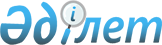 Ырғыз аудандық мәслихатының 2013 жылғы 24 желтоқсандағы № 109 "2014-2016 жылдарға арналған Ырғыз ауданының бюджеті туралы" шешіміне өзгерістер мен толықтырулар енгізу туралы
					
			Күшін жойған
			
			
		
					Ақтөбе облысы Ырғыз аудандық мәслихатының 2014 жылғы 16 сәуірдегі № 131 шешімі. Ақтөбе облысының Әділет департаментінде 2014 жылғы 28 сәуірде № 3857 болып тіркелді. Қолданылу мерзiмiнің аяқталуына байланысты күші жойылды (Ақтөбе облысы Ырғыз аудандық мәслихатының 2015 жылғы 9 қаңтардағы № 4 хаты)      Ескерту. Қолданылу мерзiмiнің аяқталуына байланысты күші жойылды – (Ақтөбе облысы Ырғыз аудандық мәслихатының 09.01.2015 № 4 хаты).

      РҚАО ескертпесі.

      Құжаттың мәтінінде түпнұсқаның пунктуациясы мен орфографиясы сақталған.



      Қазақстан Республикасының 2008 жылғы 4 желтоқсандағы Бюджет Кодексінің 9 бабының 2 тармағына, 106 бабының 2-тармағының 4) тармақшасына, «Қазақстан Республикасындағы жергілікті мемлекеттік басқару және өзін-өзі басқару туралы» Қазақстан Республикасының 2001 жылғы 23 қаңтардағы Заңының 6-бабының 1-тармағының 1) тармақшасына сәйкес Ырғыз аудандық мәслихаты ШЕШІМ ҚАБЫЛДАДЫ:



      1. «2014-2016 жылдарға арналған Ырғыз ауданының бюджеті туралы» Ырғыз аудандық мәслихаттың 2013 жылғы 24 желтоқсандағы № 109 шешіміне (Нормативтік құқықтық актілердің мемлекеттік тіркеу тізілімінде № 3731 тіркелген, 2014 жылғы 21 қаңтарда «Ырғыз» газетінің № 3-6 санында жарияланған) мынадай өзгерістер мен толықтырулар енгізілсін:



      1) 1-тармақта:

      1) тармақшасында:

      кірістер «3 856 961» саны «3 954 872» санымен ауыстырылсын;

      оның ішінде:

      трансферттердің түсімдері бойынша «3 626 961» саны «3 724 872» санымен ауыстырылсын;

      2) тармақшасында:

      шығындар «3 884 649,2» саны «3 982 560,2» санымен ауыстырылсын.



      2) келесі мазмұндағы 4-1 тармақшамен толықтырылсын:



      «4-1. Қазақстан Республикасының «2014-2016 жылдарға арналған республикалық бюджет туралы» Заңының 12-1 бабына сәйкес, 2014 жылғы 1 сәуірден бастап, мемлекеттік мекемелердің мемлекеттік қызметшілер болып табылмайтын жұмыскерлерінің, сондай-ақ жергілікті бюджеттерден қаржыландырылатын мемлекеттік кәсіпорындардың жұмыскерлерінің лауазымдық айлықақысына ерекше еңбек жағдайлары үшін 10 пайыз мөлшерінде ай сайынғы үстемақы белгіленгені еске және басшылыққа алынсын.».



      3) 7-тармақта:

      2-абзацтың бөлігінде:

      «33 660» саны «36 682» санымен ауыстырылсын;

      4-абзацтың бөлігінде:

      «198 540» саны «217 557» санымен ауыстырылсын;



      және мынадай мазмұндағы абзацтармен толықтырылсын:



      «мемлекеттік атаулы әлеуметтік көмек төлеуге – 50 мың теңге;



      2014 жылғы 1 сәуірден бастап, мемлекеттік мекемелердің мемлекеттік қызметшілер болып табылмайтын жұмыскерлерінің, сондай-ақ жергілікті бюджеттерден қаржыландырылатын мемлекеттік кәсіпорындардың жұмыскерлерінің лауазымдық айлықақысына ерекше еңбек жағдайлары үшін 10 пайыз мөлшерінде ай сайынғы үстемақы төлеуге - 75822 мың теңге.». 



      4) көрсетілген шешімнің 1 және 5 қосымшалары осы шешімнің 1 және 2 қосымшаларына сәйкес жаңа редакцияда жазылсын.



      2. Осы шешім 2014 жылғы 1 қаңтардан бастап қолданысқа енгізіледі.

 

  

Ырғыз ауданының 2014 жылға арналған бюджеті

  

Қаладағы аудан, аудандық маңызы бар қала, ауыл, ауылдық округ әкімі аппаратының 2014 жылға бюджеттік бағдарламалары       мың теңге

 

       кестенің жалғасы

 

 
					© 2012. Қазақстан Республикасы Әділет министрлігінің «Қазақстан Республикасының Заңнама және құқықтық ақпарат институты» ШЖҚ РМК
				      Аудандық мәслихаттың 

      сессия төрағасы: Аудандық мәслихат хатшысы:      Ж. СҮЛЕЙМЕНОВ К. ҚОСАЯҚОВ

Аудандық мәслихаттың 2014 жылғы 16 сәуірдегі № 131 шешіміне қосымшаАудандық мәслихаттың 2013 жылғы 24 желтоқсандағы № 109 шешіміне 1-қосымшасанаты

 санаты

 санаты

 санаты

 санаты

 санаты

 санаты

 санаты

 санаты

 санаты

 санаты

 санаты

 санаты

 санаты

 санаты

 санаты

 санаты

 санаты

 санаты

 санаты

 санаты

 санаты

 санаты

 санаты

 санаты

 Сомасы

(мың теңге)

 Сомасы

(мың теңге)

 Сомасы

(мың теңге)

 сыныбы

 сыныбы

 сыныбы

 сыныбы

 сыныбы

 сыныбы

 сыныбы

 сыныбы

 сыныбы

 сыныбы

 сыныбы

 сыныбы

 сыныбы

 сыныбы

 сыныбы

 сыныбы

 сыныбы

 сыныбы

 сыныбы

 сыныбы

 сыныбы

 сыныбы

 Сомасы

(мың теңге)

 Сомасы

(мың теңге)

 Сомасы

(мың теңге)

 ішкі сыныбы

 ішкі сыныбы

 ішкі сыныбы

 ішкі сыныбы

 ішкі сыныбы

 ішкі сыныбы

 ішкі сыныбы

 ішкі сыныбы

 ішкі сыныбы

 ішкі сыныбы

 ішкі сыныбы

 ішкі сыныбы

 ішкі сыныбы

 ішкі сыныбы

 ішкі сыныбы

 ішкі сыныбы

 Сомасы

(мың теңге)

 Сомасы

(мың теңге)

 Сомасы

(мың теңге)

 АТАУЫ

 АТАУЫ

 АТАУЫ

 АТАУЫ

 АТАУЫ

 АТАУЫ

 АТАУЫ

 АТАУЫ

 Сомасы

(мың теңге)

 Сомасы

(мың теңге)

 Сомасы

(мың теңге)

 1

 1

 1

 2

 2

 2

 2

 2

 2

 3

 3

 3

 3

 3

 3

 3

 3

 4

 4

 4

 4

 4

 4

 4

 4

 5

 5

 5

 І. Кірістер

 І. Кірістер

 І. Кірістер

 І. Кірістер

 І. Кірістер

 І. Кірістер

 І. Кірістер

 І. Кірістер

 3 954 872

 3 954 872

 3 954 872

 1

 1

 1

 Салықтық түсiмдер

 Салықтық түсiмдер

 Салықтық түсiмдер

 Салықтық түсiмдер

 Салықтық түсiмдер

 Салықтық түсiмдер

 Салықтық түсiмдер

 Салықтық түсiмдер

 212 864

 212 864

 212 864

 01

 01

 01

 01

 01

 01

 Табыс салығы

 Табыс салығы

 Табыс салығы

 Табыс салығы

 Табыс салығы

 Табыс салығы

 Табыс салығы

 Табыс салығы

 97 700

 97 700

 97 700

 2

 2

 2

 2

 2

 2

 2

 2

 Жеке табыс салығы

 Жеке табыс салығы

 Жеке табыс салығы

 Жеке табыс салығы

 Жеке табыс салығы

 Жеке табыс салығы

 Жеке табыс салығы

 Жеке табыс салығы

 97 700

 97 700

 97 700

 03

 03

 03

 03

 03

 03

 Әлеуметтік салық

 Әлеуметтік салық

 Әлеуметтік салық

 Әлеуметтік салық

 Әлеуметтік салық

 Әлеуметтік салық

 Әлеуметтік салық

 Әлеуметтік салық

 90 000 

 90 000 

 90 000 

 1

 1

 1

 1

 1

 1

 1

 1

 Әлеуметтік салық

 Әлеуметтік салық

 Әлеуметтік салық

 Әлеуметтік салық

 Әлеуметтік салық

 Әлеуметтік салық

 Әлеуметтік салық

 Әлеуметтік салық

 90 000 

 90 000 

 90 000 

 04

 04

 04

 04

 04

 04

 Меншікке салынатын салықтар

 Меншікке салынатын салықтар

 Меншікке салынатын салықтар

 Меншікке салынатын салықтар

 Меншікке салынатын салықтар

 Меншікке салынатын салықтар

 Меншікке салынатын салықтар

 Меншікке салынатын салықтар

 21 955

 21 955

 21 955

 1

 1

 1

 1

 1

 1

 1

 1

 Мүлікке салынатын салықтар

 Мүлікке салынатын салықтар

 Мүлікке салынатын салықтар

 Мүлікке салынатын салықтар

 Мүлікке салынатын салықтар

 Мүлікке салынатын салықтар

 Мүлікке салынатын салықтар

 Мүлікке салынатын салықтар

 8 300

 8 300

 8 300

 3

 3

 3

 3

 3

 3

 3

 3

 Жер салығы

 Жер салығы

 Жер салығы

 Жер салығы

 Жер салығы

 Жер салығы

 Жер салығы

 Жер салығы

 1 355

 1 355

 1 355

 4

 4

 4

 4

 4

 4

 4

 4

 Көлік құралдарына салынатын салық

 Көлік құралдарына салынатын салық

 Көлік құралдарына салынатын салық

 Көлік құралдарына салынатын салық

 Көлік құралдарына салынатын салық

 Көлік құралдарына салынатын салық

 Көлік құралдарына салынатын салық

 Көлік құралдарына салынатын салық

 10 750

 10 750

 10 750

 5

 5

 5

 5

 5

 5

 5

 5

 Бірыңғай жер салығы

 Бірыңғай жер салығы

 Бірыңғай жер салығы

 Бірыңғай жер салығы

 Бірыңғай жер салығы

 Бірыңғай жер салығы

 Бірыңғай жер салығы

 Бірыңғай жер салығы

 1 550

 1 550

 1 550

 05

 05

 05

 05

 05

 05

 Тауарларға, жұмыстарға және қызметтерге салынатын ішкі салықтар

 Тауарларға, жұмыстарға және қызметтерге салынатын ішкі салықтар

 Тауарларға, жұмыстарға және қызметтерге салынатын ішкі салықтар

 Тауарларға, жұмыстарға және қызметтерге салынатын ішкі салықтар

 Тауарларға, жұмыстарға және қызметтерге салынатын ішкі салықтар

 Тауарларға, жұмыстарға және қызметтерге салынатын ішкі салықтар

 Тауарларға, жұмыстарға және қызметтерге салынатын ішкі салықтар

 Тауарларға, жұмыстарға және қызметтерге салынатын ішкі салықтар

 2 352

 2 352

 2 352

 2

 2

 2

 2

 2

 2

 2

 2

 Акциздер

 Акциздер

 Акциздер

 Акциздер

 Акциздер

 Акциздер

 Акциздер

 Акциздер

 234

 234

 234

 3

 3

 3

 3

 3

 3

 3

 3

 Табиғи және басқа ресурстарды пайдаланғаны үшін түсетін түсімдер

 Табиғи және басқа ресурстарды пайдаланғаны үшін түсетін түсімдер

 Табиғи және басқа ресурстарды пайдаланғаны үшін түсетін түсімдер

 Табиғи және басқа ресурстарды пайдаланғаны үшін түсетін түсімдер

 Табиғи және басқа ресурстарды пайдаланғаны үшін түсетін түсімдер

 Табиғи және басқа ресурстарды пайдаланғаны үшін түсетін түсімдер

 Табиғи және басқа ресурстарды пайдаланғаны үшін түсетін түсімдер

 Табиғи және басқа ресурстарды пайдаланғаны үшін түсетін түсімдер

 900

 900

 900

 4

 4

 4

 4

 4

 4

 4

 4

 Кәсіпкерлік және кәсіби қызметті жүргізгені үшін алынатын алымдар

 Кәсіпкерлік және кәсіби қызметті жүргізгені үшін алынатын алымдар

 Кәсіпкерлік және кәсіби қызметті жүргізгені үшін алынатын алымдар

 Кәсіпкерлік және кәсіби қызметті жүргізгені үшін алынатын алымдар

 Кәсіпкерлік және кәсіби қызметті жүргізгені үшін алынатын алымдар

 Кәсіпкерлік және кәсіби қызметті жүргізгені үшін алынатын алымдар

 Кәсіпкерлік және кәсіби қызметті жүргізгені үшін алынатын алымдар

 Кәсіпкерлік және кәсіби қызметті жүргізгені үшін алынатын алымдар

 1218

 1218

 1218

 08

 08

 08

 08

 08

 08

 Заңдық мәнді іс-әрекеттерді жасағаны және (немесе) оған уәкілеттігі бар мемлекеттік органдар немесе лауазымды адамдар құжаттар бергені үшін алынатын міндетті төлемдер

 Заңдық мәнді іс-әрекеттерді жасағаны және (немесе) оған уәкілеттігі бар мемлекеттік органдар немесе лауазымды адамдар құжаттар бергені үшін алынатын міндетті төлемдер

 Заңдық мәнді іс-әрекеттерді жасағаны және (немесе) оған уәкілеттігі бар мемлекеттік органдар немесе лауазымды адамдар құжаттар бергені үшін алынатын міндетті төлемдер

 Заңдық мәнді іс-әрекеттерді жасағаны және (немесе) оған уәкілеттігі бар мемлекеттік органдар немесе лауазымды адамдар құжаттар бергені үшін алынатын міндетті төлемдер

 Заңдық мәнді іс-әрекеттерді жасағаны және (немесе) оған уәкілеттігі бар мемлекеттік органдар немесе лауазымды адамдар құжаттар бергені үшін алынатын міндетті төлемдер

 Заңдық мәнді іс-әрекеттерді жасағаны және (немесе) оған уәкілеттігі бар мемлекеттік органдар немесе лауазымды адамдар құжаттар бергені үшін алынатын міндетті төлемдер

 Заңдық мәнді іс-әрекеттерді жасағаны және (немесе) оған уәкілеттігі бар мемлекеттік органдар немесе лауазымды адамдар құжаттар бергені үшін алынатын міндетті төлемдер

 Заңдық мәнді іс-әрекеттерді жасағаны және (немесе) оған уәкілеттігі бар мемлекеттік органдар немесе лауазымды адамдар құжаттар бергені үшін алынатын міндетті төлемдер

 857

 857

 857

 1

 1

 1

 1

 1

 1

 1

 1

 Мемлекеттік баж

 Мемлекеттік баж

 Мемлекеттік баж

 Мемлекеттік баж

 Мемлекеттік баж

 Мемлекеттік баж

 Мемлекеттік баж

 Мемлекеттік баж

 857

 857

 857

 2

 2

 2

 Салықтық емес түсiмдер

 Салықтық емес түсiмдер

 Салықтық емес түсiмдер

 Салықтық емес түсiмдер

 Салықтық емес түсiмдер

 Салықтық емес түсiмдер

 Салықтық емес түсiмдер

 Салықтық емес түсiмдер

 14 286

 14 286

 14 286

 01

 01

 01

 01

 01

 01

 Мемлекеттік меншіктен түсетін кірістер

 Мемлекеттік меншіктен түсетін кірістер

 Мемлекеттік меншіктен түсетін кірістер

 Мемлекеттік меншіктен түсетін кірістер

 Мемлекеттік меншіктен түсетін кірістер

 Мемлекеттік меншіктен түсетін кірістер

 Мемлекеттік меншіктен түсетін кірістер

 Мемлекеттік меншіктен түсетін кірістер

 4 100

 4 100

 4 100

 5

 5

 5

 5

 5

 5

 5

 5

 Мемлекет меншігіндегі мүлікті жалға беруден түсетін кірістер

 Мемлекет меншігіндегі мүлікті жалға беруден түсетін кірістер

 Мемлекет меншігіндегі мүлікті жалға беруден түсетін кірістер

 Мемлекет меншігіндегі мүлікті жалға беруден түсетін кірістер

 Мемлекет меншігіндегі мүлікті жалға беруден түсетін кірістер

 Мемлекет меншігіндегі мүлікті жалға беруден түсетін кірістер

 Мемлекет меншігіндегі мүлікті жалға беруден түсетін кірістер

 Мемлекет меншігіндегі мүлікті жалға беруден түсетін кірістер

 4 100

 4 100

 4 100

 06

 06

 06

 06

 06

 06

 Өзге де салықтық емес түсімдер

 Өзге де салықтық емес түсімдер

 Өзге де салықтық емес түсімдер

 Өзге де салықтық емес түсімдер

 Өзге де салықтық емес түсімдер

 Өзге де салықтық емес түсімдер

 Өзге де салықтық емес түсімдер

 Өзге де салықтық емес түсімдер

 10 186

 10 186

 10 186

 1

 1

 1

 1

 1

 1

 1

 1

 Өзге де салықтық емес түсімдер

 Өзге де салықтық емес түсімдер

 Өзге де салықтық емес түсімдер

 Өзге де салықтық емес түсімдер

 Өзге де салықтық емес түсімдер

 Өзге де салықтық емес түсімдер

 Өзге де салықтық емес түсімдер

 Өзге де салықтық емес түсімдер

 10 186

 10 186

 10 186

 3

 3

 3

 Негізгі капиталды сатудан түсетін түсімдер

 Негізгі капиталды сатудан түсетін түсімдер

 Негізгі капиталды сатудан түсетін түсімдер

 Негізгі капиталды сатудан түсетін түсімдер

 Негізгі капиталды сатудан түсетін түсімдер

 Негізгі капиталды сатудан түсетін түсімдер

 Негізгі капиталды сатудан түсетін түсімдер

 Негізгі капиталды сатудан түсетін түсімдер

 2 850

 2 850

 2 850

 03

 03

 03

 03

 03

 03

 Жерді және материалдық емес активтерді сату

 Жерді және материалдық емес активтерді сату

 Жерді және материалдық емес активтерді сату

 Жерді және материалдық емес активтерді сату

 Жерді және материалдық емес активтерді сату

 Жерді және материалдық емес активтерді сату

 Жерді және материалдық емес активтерді сату

 Жерді және материалдық емес активтерді сату

 2 850

 2 850

 2 850

 1

 1

 1

 1

 1

 1

 1

 1

 Жерді сату

 Жерді сату

 Жерді сату

 Жерді сату

 Жерді сату

 Жерді сату

 Жерді сату

 Жерді сату

 2 850

 2 850

 2 850

 4

 4

 Трансферттердің түсімдері

 Трансферттердің түсімдері

 Трансферттердің түсімдері

 Трансферттердің түсімдері

 Трансферттердің түсімдері

 Трансферттердің түсімдері

 Трансферттердің түсімдері

 Трансферттердің түсімдері

 3 724 872

 3 724 872

 3 724 872

 02

 02

 02

 02

 02

 02

 02

 Мемлекеттiк басқарудың жоғары тұрған органдарынан түсетін трансферттер

 Мемлекеттiк басқарудың жоғары тұрған органдарынан түсетін трансферттер

 Мемлекеттiк басқарудың жоғары тұрған органдарынан түсетін трансферттер

 Мемлекеттiк басқарудың жоғары тұрған органдарынан түсетін трансферттер

 Мемлекеттiк басқарудың жоғары тұрған органдарынан түсетін трансферттер

 Мемлекеттiк басқарудың жоғары тұрған органдарынан түсетін трансферттер

 Мемлекеттiк басқарудың жоғары тұрған органдарынан түсетін трансферттер

 Мемлекеттiк басқарудың жоғары тұрған органдарынан түсетін трансферттер

 3 724 872

 3 724 872

 3 724 872

 2

 2

 2

 2

 2

 2

 2

 2

 Облыстық бюджеттен түсетін трансферттер

 Облыстық бюджеттен түсетін трансферттер

 Облыстық бюджеттен түсетін трансферттер

 Облыстық бюджеттен түсетін трансферттер

 Облыстық бюджеттен түсетін трансферттер

 Облыстық бюджеттен түсетін трансферттер

 Облыстық бюджеттен түсетін трансферттер

 Облыстық бюджеттен түсетін трансферттер

 3 724 872

 3 724 872

 3 724 872

 Функционалдық топ

 Функционалдық топ

 Функционалдық топ

 Функционалдық топ

 Функционалдық топ

 Функционалдық топ

 Функционалдық топ

 Функционалдық топ

 Функционалдық топ

 Функционалдық топ

 Функционалдық топ

 Функционалдық топ

 Функционалдық топ

 Функционалдық топ

 Функционалдық топ

 Функционалдық топ

 Функционалдық топ

 Функционалдық топ

 Функционалдық топ

 Функционалдық топ

 Функционалдық топ

 Функционалдық топ

 Функционалдық топ

 Сомасы

(мың теңге)

 Сомасы

(мың теңге)

 Сомасы

(мың теңге)

 Сомасы

(мың теңге)

 Сомасы

(мың теңге)

 кіші функция

 кіші функция

 кіші функция

 кіші функция

 кіші функция

 кіші функция

 кіші функция

 кіші функция

 кіші функция

 кіші функция

 кіші функция

 кіші функция

 кіші функция

 кіші функция

 кіші функция

 кіші функция

 кіші функция

 кіші функция

 кіші функция

 кіші функция

 Сомасы

(мың теңге)

 Сомасы

(мың теңге)

 Сомасы

(мың теңге)

 Сомасы

(мың теңге)

 Сомасы

(мың теңге)

 Бюджеттік бағдарламалардың әкімшісі

 Бюджеттік бағдарламалардың әкімшісі

 Бюджеттік бағдарламалардың әкімшісі

 Бюджеттік бағдарламалардың әкімшісі

 Бюджеттік бағдарламалардың әкімшісі

 Бюджеттік бағдарламалардың әкімшісі

 Бюджеттік бағдарламалардың әкімшісі

 Бюджеттік бағдарламалардың әкімшісі

 Бюджеттік бағдарламалардың әкімшісі

 Бюджеттік бағдарламалардың әкімшісі

 Бюджеттік бағдарламалардың әкімшісі

 Бюджеттік бағдарламалардың әкімшісі

 Бюджеттік бағдарламалардың әкімшісі

 Бюджеттік бағдарламалардың әкімшісі

 Бюджеттік бағдарламалардың әкімшісі

 Сомасы

(мың теңге)

 Сомасы

(мың теңге)

 Сомасы

(мың теңге)

 Сомасы

(мың теңге)

 Сомасы

(мың теңге)

 Бағдарлама

 Бағдарлама

 Бағдарлама

 Бағдарлама

 Бағдарлама

 Бағдарлама

 Бағдарлама

 Бағдарлама

 Сомасы

(мың теңге)

 Сомасы

(мың теңге)

 Сомасы

(мың теңге)

 Сомасы

(мың теңге)

 Сомасы

(мың теңге)

 АТАУЫ

 АТАУЫ

 АТАУЫ

 Сомасы

(мың теңге)

 Сомасы

(мың теңге)

 Сомасы

(мың теңге)

 Сомасы

(мың теңге)

 Сомасы

(мың теңге)

 1

 1

 1

 2

 2

 2

 2

 2

 3

 3

 3

 3

 3

 3

 3

 4

 4

 4

 4

 4

 5

 5

 5

 6

 6

 6

 6

 6

 II. Шығындар

 II. Шығындар

 II. Шығындар

 3 982 560,2

 3 982 560,2

 3 982 560,2

 3 982 560,2

 3 982 560,2

 01

 01

 01

 Жалпы сипаттағы мемлекеттiк қызметтер

 Жалпы сипаттағы мемлекеттiк қызметтер

 Жалпы сипаттағы мемлекеттiк қызметтер

 206 047,2

 206 047,2

 206 047,2

 206 047,2

 206 047,2

 1

 1

 1

 1

 1

 Мемлекеттiк басқарудың жалпы функцияларын орындайтын өкiлдiк, атқарушы және басқа органдар

 Мемлекеттiк басқарудың жалпы функцияларын орындайтын өкiлдiк, атқарушы және басқа органдар

 Мемлекеттiк басқарудың жалпы функцияларын орындайтын өкiлдiк, атқарушы және басқа органдар

 181 005,2

 181 005,2

 181 005,2

 181 005,2

 181 005,2

 112

 112

 112

 112

 112

 112

 112

 Аудан (облыстық маңызы бар қала) мәслихатының аппараты

 Аудан (облыстық маңызы бар қала) мәслихатының аппараты

 Аудан (облыстық маңызы бар қала) мәслихатының аппараты

 21 894

 21 894

 21 894

 21 894

 21 894

 001

 001

 001

 001

 001

 Аудан (облыстық маңызы бар қала) мәслихатының қызметін қамтамасыз ету жөніндегі қызметтер

 Аудан (облыстық маңызы бар қала) мәслихатының қызметін қамтамасыз ету жөніндегі қызметтер

 Аудан (облыстық маңызы бар қала) мәслихатының қызметін қамтамасыз ету жөніндегі қызметтер

 16 194

 16 194

 16 194

 16 194

 16 194

 003

 003

 003

 003

 003

 Мемлекеттік органның күрделі шығыстары

 Мемлекеттік органның күрделі шығыстары

 Мемлекеттік органның күрделі шығыстары

 5 700

 5 700

 5 700

 5 700

 5 700

 122

 122

 122

 122

 122

 122

 122

 Аудан (облыстық маңызы бар қала) әкімінің аппараты

 Аудан (облыстық маңызы бар қала) әкімінің аппараты

 Аудан (облыстық маңызы бар қала) әкімінің аппараты

 65 062,2

 65 062,2

 65 062,2

 65 062,2

 65 062,2

 001

 001

 001

 001

 001

 Аудан (облыстық маңызы бар қала) әкімінің қызметін қамтамасыз ету жөніндегі қызметтер

 Аудан (облыстық маңызы бар қала) әкімінің қызметін қамтамасыз ету жөніндегі қызметтер

 Аудан (облыстық маңызы бар қала) әкімінің қызметін қамтамасыз ету жөніндегі қызметтер

 64 662,2

 64 662,2

 64 662,2

 64 662,2

 64 662,2

 003

 003

 003

 003

 003

 Мемлекеттік органның күрделі шығыстары

 Мемлекеттік органның күрделі шығыстары

 Мемлекеттік органның күрделі шығыстары

 400

 400

 400

 400

 400

 123

 123

 123

 123

 123

 123

 123

 Қаладағы аудан,аудандық маңызы бар қала, кент, ауыл, ауылдық округ әкімінің аппараты

 Қаладағы аудан,аудандық маңызы бар қала, кент, ауыл, ауылдық округ әкімінің аппараты

 Қаладағы аудан,аудандық маңызы бар қала, кент, ауыл, ауылдық округ әкімінің аппараты

 94 049

 94 049

 94 049

 94 049

 94 049

 001

 001

 001

 001

 001

 Қаладағы аудан, аудандық маңызы бар қаланың, кент, ауыл, ауылдық округ әкімінің қызметін қамтамасыз ету жөніндегі қызметтер

 Қаладағы аудан, аудандық маңызы бар қаланың, кент, ауыл, ауылдық округ әкімінің қызметін қамтамасыз ету жөніндегі қызметтер

 Қаладағы аудан, аудандық маңызы бар қаланың, кент, ауыл, ауылдық округ әкімінің қызметін қамтамасыз ету жөніндегі қызметтер

 94 049

 94 049

 94 049

 94 049

 94 049

 2

 2

 2

 2

 2

 Қаржылық қызмет

 Қаржылық қызмет

 Қаржылық қызмет

 16 339

 16 339

 16 339

 16 339

 16 339

 452

 452

 452

 452

 452

 452

 452

 Ауданның (облыстық маңызы бар қаланың) қаржы бөлімі 

 Ауданның (облыстық маңызы бар қаланың) қаржы бөлімі 

 Ауданның (облыстық маңызы бар қаланың) қаржы бөлімі 

 16 339

 16 339

 16 339

 16 339

 16 339

 001

 001

 001

 001

 001

 Ауданның (облыстық манызы бар қаланың) бюджетін орындау және ауданның (облыстық маңызы бар қаланың) коммуналдық меншігін басқару саласындағы мемлекеттік саясатты іске асыру жөніндегі қызметтер

 Ауданның (облыстық манызы бар қаланың) бюджетін орындау және ауданның (облыстық маңызы бар қаланың) коммуналдық меншігін басқару саласындағы мемлекеттік саясатты іске асыру жөніндегі қызметтер

 Ауданның (облыстық манызы бар қаланың) бюджетін орындау және ауданның (облыстық маңызы бар қаланың) коммуналдық меншігін басқару саласындағы мемлекеттік саясатты іске асыру жөніндегі қызметтер

 10 860

 10 860

 10 860

 10 860

 10 860

 003

 003

 003

 003

 003

 Салық салу мақсатында мүлікті бағалауды жүргізу

 Салық салу мақсатында мүлікті бағалауды жүргізу

 Салық салу мақсатында мүлікті бағалауды жүргізу

 368

 368

 368

 368

 368

 011

 011

 011

 011

 011

 Коммуналдық меншікке түскен мүлікті есепке алу, сақтау, бағалау және сату

 Коммуналдық меншікке түскен мүлікті есепке алу, сақтау, бағалау және сату

 Коммуналдық меншікке түскен мүлікті есепке алу, сақтау, бағалау және сату

 Коммуналдық меншікке түскен мүлікті есепке алу, сақтау, бағалау және сату

 5 070

 5 070

 5 070

 018

 018

 018

 018

 018

 Мемлекеттік органның күрделі шығыстары

 Мемлекеттік органның күрделі шығыстары

 Мемлекеттік органның күрделі шығыстары

 Мемлекеттік органның күрделі шығыстары

 41

 41

 41

 5

 5

 5

 5

 5

 Жоспарлау және статистикалық қызмет

 Жоспарлау және статистикалық қызмет

 Жоспарлау және статистикалық қызмет

 Жоспарлау және статистикалық қызмет

 8 703

 8 703

 8 703

 453

 453

 453

 453

 453

 453

 453

 453

 Ауданның (облыстық маңызы бар қаланың) экономика және бюджеттік жоспарлау бөлімі

 Ауданның (облыстық маңызы бар қаланың) экономика және бюджеттік жоспарлау бөлімі

 Ауданның (облыстық маңызы бар қаланың) экономика және бюджеттік жоспарлау бөлімі

 Ауданның (облыстық маңызы бар қаланың) экономика және бюджеттік жоспарлау бөлімі

 8 703

 8 703

 8 703

 001

 001

 001

 001

 001

 Экономикалық саясатты, мемлекеттік жоспарлау жүйесін қалыптастыру және дамыту және ауданды (облыстық маңызы бар қаланы) басқару саласындағы мемлекеттік саясатты іске асыру жөніндегі қызметтер

 Экономикалық саясатты, мемлекеттік жоспарлау жүйесін қалыптастыру және дамыту және ауданды (облыстық маңызы бар қаланы) басқару саласындағы мемлекеттік саясатты іске асыру жөніндегі қызметтер

 Экономикалық саясатты, мемлекеттік жоспарлау жүйесін қалыптастыру және дамыту және ауданды (облыстық маңызы бар қаланы) басқару саласындағы мемлекеттік саясатты іске асыру жөніндегі қызметтер

 Экономикалық саясатты, мемлекеттік жоспарлау жүйесін қалыптастыру және дамыту және ауданды (облыстық маңызы бар қаланы) басқару саласындағы мемлекеттік саясатты іске асыру жөніндегі қызметтер

 8 703

 8 703

 8 703

 02

 02

 02

 Қорғаныс

 Қорғаныс

 Қорғаныс

 Қорғаныс

 8 824

 8 824

 8 824

 1

 1

 1

 1

 1

 Әскери мұқтаждықтар

 Әскери мұқтаждықтар

 Әскери мұқтаждықтар

 Әскери мұқтаждықтар

 2 114

 2 114

 2 114

 122

 122

 122

 122

 122

 122

 122

 122

 Аудан (облыстық маңызы бар қала) әкімінің аппараты

 Аудан (облыстық маңызы бар қала) әкімінің аппараты

 Аудан (облыстық маңызы бар қала) әкімінің аппараты

 Аудан (облыстық маңызы бар қала) әкімінің аппараты

 2 114

 2 114

 2 114

 005

 005

 005

 005

 005

 Жалпыға бірдей әскери міндетті атқару шеңберіндегі іс-шаралар

 Жалпыға бірдей әскери міндетті атқару шеңберіндегі іс-шаралар

 Жалпыға бірдей әскери міндетті атқару шеңберіндегі іс-шаралар

 Жалпыға бірдей әскери міндетті атқару шеңберіндегі іс-шаралар

 2 114

 2 114

 2 114

 2

 2

 2

 2

 2

 Төтенше жағдайлар жөнiндегi жұмыстарды ұйымдастыру

 Төтенше жағдайлар жөнiндегi жұмыстарды ұйымдастыру

 Төтенше жағдайлар жөнiндегi жұмыстарды ұйымдастыру

 Төтенше жағдайлар жөнiндегi жұмыстарды ұйымдастыру

 6 710

 6 710

 6 710

 122

 122

 122

 122

 122

 122

 122

 122

 Аудан (облыстық маңызы бар қала) әкімінің аппараты

 Аудан (облыстық маңызы бар қала) әкімінің аппараты

 Аудан (облыстық маңызы бар қала) әкімінің аппараты

 Аудан (облыстық маңызы бар қала) әкімінің аппараты

 6 710

 6 710

 6 710

 006

 006

 006

 006

 006

 Аудан (облыстық маңызы бар қала) ауқымындағы төтенше жағдайлардың алдын алу және оларды жою

 Аудан (облыстық маңызы бар қала) ауқымындағы төтенше жағдайлардың алдын алу және оларды жою

 Аудан (облыстық маңызы бар қала) ауқымындағы төтенше жағдайлардың алдын алу және оларды жою

 Аудан (облыстық маңызы бар қала) ауқымындағы төтенше жағдайлардың алдын алу және оларды жою

 4 335

 4 335

 4 335

 007

 007

 007

 007

 007

 Аудандық (қалалық) ауқымдағы дала өрттерінің, сондай-ақ мемлекеттік өртке қарсы қызмет органдары құрылмаған елдi мекендерде өрттердің алдын алу және оларды сөндіру жөніндегі іс-шаралар

 Аудандық (қалалық) ауқымдағы дала өрттерінің, сондай-ақ мемлекеттік өртке қарсы қызмет органдары құрылмаған елдi мекендерде өрттердің алдын алу және оларды сөндіру жөніндегі іс-шаралар

 Аудандық (қалалық) ауқымдағы дала өрттерінің, сондай-ақ мемлекеттік өртке қарсы қызмет органдары құрылмаған елдi мекендерде өрттердің алдын алу және оларды сөндіру жөніндегі іс-шаралар

 Аудандық (қалалық) ауқымдағы дала өрттерінің, сондай-ақ мемлекеттік өртке қарсы қызмет органдары құрылмаған елдi мекендерде өрттердің алдын алу және оларды сөндіру жөніндегі іс-шаралар

 2 375

 2 375

 2 375

 03

 03

 03

 Қоғамдық тәртіп, қауіпсіздік, құқықтық, сот, қылмыстық-атқару қызметі

 Қоғамдық тәртіп, қауіпсіздік, құқықтық, сот, қылмыстық-атқару қызметі

 Қоғамдық тәртіп, қауіпсіздік, құқықтық, сот, қылмыстық-атқару қызметі

 Қоғамдық тәртіп, қауіпсіздік, құқықтық, сот, қылмыстық-атқару қызметі

 2 600

 2 600

 2 600

 9

 9

 9

 9

 9

 Қоғамдық тәртіп және қауіпсіздік саласындағы өзге де қызметтер

 Қоғамдық тәртіп және қауіпсіздік саласындағы өзге де қызметтер

 Қоғамдық тәртіп және қауіпсіздік саласындағы өзге де қызметтер

 Қоғамдық тәртіп және қауіпсіздік саласындағы өзге де қызметтер

 2 600

 2 600

 2 600

 458

 458

 458

 458

 458

 458

 458

 458

 Ауданның (облыстық маңызы бар қаланың) тұрғын үй-коммуналдық шаруашылығы, жолаушылар көлігі және автомобиль жолдары бөлімі

 Ауданның (облыстық маңызы бар қаланың) тұрғын үй-коммуналдық шаруашылығы, жолаушылар көлігі және автомобиль жолдары бөлімі

 Ауданның (облыстық маңызы бар қаланың) тұрғын үй-коммуналдық шаруашылығы, жолаушылар көлігі және автомобиль жолдары бөлімі

 Ауданның (облыстық маңызы бар қаланың) тұрғын үй-коммуналдық шаруашылығы, жолаушылар көлігі және автомобиль жолдары бөлімі

 2 600

 2 600

 2 600

 021

 021

 021

 021

 021

 Елдi мекендерде жол қозғалысы қауiпсiздiгін қамтамасыз ету

 Елдi мекендерде жол қозғалысы қауiпсiздiгін қамтамасыз ету

 Елдi мекендерде жол қозғалысы қауiпсiздiгін қамтамасыз ету

 Елдi мекендерде жол қозғалысы қауiпсiздiгін қамтамасыз ету

 2 600

 2 600

 2 600

 04

 04

 04

 Бiлiм беру

 Бiлiм беру

 Бiлiм беру

 Бiлiм беру

 1 830 602

 1 830 602

 1 830 602

 1

 1

 1

 1

 1

 1

 Мектепке дейінгі тәрбие және оқыту

 Мектепке дейінгі тәрбие және оқыту

 Мектепке дейінгі тәрбие және оқыту

 234 500

 234 500

 234 500

 464

 464

 464

 464

 464

 464

 464

 464

 Ауданның (облыстық маңызы бар қаланың) білім бөлімі

 Ауданның (облыстық маңызы бар қаланың) білім бөлімі

 Ауданның (облыстық маңызы бар қаланың) білім бөлімі

 234 500

 234 500

 234 500

 009

 009

 009

 009

 009

 Мектепке дейінгі тәрбие және оқыту ұйымдарының қызметін қамтамасыз ету

 Мектепке дейінгі тәрбие және оқыту ұйымдарының қызметін қамтамасыз ету

 Мектепке дейінгі тәрбие және оқыту ұйымдарының қызметін қамтамасыз ету

 23 920

 23 920

 23 920

 040

 040

 040

 040

 040

 Мектепке дейінгі білім беру ұйымдарында мемлекеттік білім беру тапсырысын іске асыруға

 Мектепке дейінгі білім беру ұйымдарында мемлекеттік білім беру тапсырысын іске асыруға

 Мектепке дейінгі білім беру ұйымдарында мемлекеттік білім беру тапсырысын іске асыруға

 210 580

 210 580

 210 580

 2

 2

 2

 2

 2

 2

 Бастауыш, негізгі орта және жалпы орта білім беру

 Бастауыш, негізгі орта және жалпы орта білім беру

 Бастауыш, негізгі орта және жалпы орта білім беру

 1 527 795

 1 527 795

 1 527 795

 464

 464

 464

 464

 464

 464

 464

 464

 Ауданның (облыстық маңызы бар қаланың) білім бөлімі

 Ауданның (облыстық маңызы бар қаланың) білім бөлімі

 Ауданның (облыстық маңызы бар қаланың) білім бөлімі

 1 527 795

 1 527 795

 1 527 795

 003

 003

 003

 003

 003

 Жалпы білім беру

 Жалпы білім беру

 Жалпы білім беру

 1 466 754

 1 466 754

 1 466 754

 006

 006

 006

 006

 006

 Балаларға қосымша білім беру

 Балаларға қосымша білім беру

 Балаларға қосымша білім беру

 61 041

 61 041

 61 041

 9

 9

 9

 9

 9

 9

 Білім беру саласындағы өзге де қызметтер

 Білім беру саласындағы өзге де қызметтер

 Білім беру саласындағы өзге де қызметтер

 68 307

 68 307

 68 307

 464

 464

 464

 464

 464

 464

 464

 464

 Ауданның (облыстық маңызы бар қаланың) білім бөлімі

 Ауданның (облыстық маңызы бар қаланың) білім бөлімі

 Ауданның (облыстық маңызы бар қаланың) білім бөлімі

 39 157

 39 157

 39 157

 001

 001

 001

 001

 001

 Жергілікті деңгейде білім беру саласындағы мемлекеттік саясатты іске асыру жөніндегі қызметтер

 Жергілікті деңгейде білім беру саласындағы мемлекеттік саясатты іске асыру жөніндегі қызметтер

 Жергілікті деңгейде білім беру саласындағы мемлекеттік саясатты іске асыру жөніндегі қызметтер

 29 015

 29 015

 29 015

 005

 005

 005

 005

 005

 Ауданның (облыстык маңызы бар қаланың) мемлекеттік білім беру мекемелері үшін оқулықтар мен оқу-әдiстемелiк кешендерді сатып алу және жеткізу

 Ауданның (облыстык маңызы бар қаланың) мемлекеттік білім беру мекемелері үшін оқулықтар мен оқу-әдiстемелiк кешендерді сатып алу және жеткізу

 Ауданның (облыстык маңызы бар қаланың) мемлекеттік білім беру мекемелері үшін оқулықтар мен оқу-әдiстемелiк кешендерді сатып алу және жеткізу

 3 573

 3 573

 3 573

 007

 007

 007

 007

 007

 Аудандық (қалалық) ауқымдағы мектеп олимпиадаларын, мектептен тыс іс-шараларды және конкурстарды өткiзу

 Аудандық (қалалық) ауқымдағы мектеп олимпиадаларын, мектептен тыс іс-шараларды және конкурстарды өткiзу

 Аудандық (қалалық) ауқымдағы мектеп олимпиадаларын, мектептен тыс іс-шараларды және конкурстарды өткiзу

 174

 174

 174

 012

 012

 012

 012

 012

 Мемлекеттік органның күрделі шығыстары

 Мемлекеттік органның күрделі шығыстары

 Мемлекеттік органның күрделі шығыстары

 41

 41

 41

 015

 015

 015

 015

 015

 Жетім баланы (жетім балаларды) және ата-аналарының қамқорынсыз қалған баланы (балаларды) күтіп-ұстауға асыраушыларына ай сайынғы ақшалай қаражат төлемдері

 Жетім баланы (жетім балаларды) және ата-аналарының қамқорынсыз қалған баланы (балаларды) күтіп-ұстауға асыраушыларына ай сайынғы ақшалай қаражат төлемдері

 Жетім баланы (жетім балаларды) және ата-аналарының қамқорынсыз қалған баланы (балаларды) күтіп-ұстауға асыраушыларына ай сайынғы ақшалай қаражат төлемдері

 2 425

 2 425

 2 425

 067

 067

 067

 067

 067

 Ведомстволық бағыныстағы мемлекеттік мекемелерінің және ұйымдарының күрделі шығыстары

 Ведомстволық бағыныстағы мемлекеттік мекемелерінің және ұйымдарының күрделі шығыстары

 Ведомстволық бағыныстағы мемлекеттік мекемелерінің және ұйымдарының күрделі шығыстары

 3 929

 3 929

 3 929

 466

 466

 466

 466

 466

 466

 466

 466

 Ауданның (облыстық маңызы бар қаланың) сәулет, қала құрылысы және құрылыс бөлімі

 Ауданның (облыстық маңызы бар қаланың) сәулет, қала құрылысы және құрылыс бөлімі

 Ауданның (облыстық маңызы бар қаланың) сәулет, қала құрылысы және құрылыс бөлімі

 29 150

 29 150

 29 150

 037

 037

 037

 037

 037

 Білім беру объектілерін салу және реконструкциялау

 Білім беру объектілерін салу және реконструкциялау

 Білім беру объектілерін салу және реконструкциялау

 29 150

 29 150

 29 150

 06

 06

 06

 Әлеуметтiк көмек және әлеуметтiк қамсыздандыру

 Әлеуметтiк көмек және әлеуметтiк қамсыздандыру

 Әлеуметтiк көмек және әлеуметтiк қамсыздандыру

 120 736

 120 736

 120 736

 2

 2

 2

 2

 2

 Әлеуметтiк көмек

 Әлеуметтiк көмек

 Әлеуметтiк көмек

 104 523

 104 523

 104 523

 123

 123

 123

 123

 123

 123

 123

 123

 Қаладағы аудан,аудандық маңызы бар қала, кент, ауыл, ауылдық округ әкімінің аппараты

 Қаладағы аудан,аудандық маңызы бар қала, кент, ауыл, ауылдық округ әкімінің аппараты

 Қаладағы аудан,аудандық маңызы бар қала, кент, ауыл, ауылдық округ әкімінің аппараты

 1 682

 1 682

 1 682

 003

 003

 003

 003

 003

 003

 Мұқтаж азаматтарға үйінде әлеуметтік көмек көрсету

 Мұқтаж азаматтарға үйінде әлеуметтік көмек көрсету

 Мұқтаж азаматтарға үйінде әлеуметтік көмек көрсету

 1 682

 1 682

 1 682

 451

 451

 451

 451

 451

 451

 451

 451

 Ауданның (облыстық маңызы бар қаланың) жұмыспен қамту және әлеуметтік бағдарламалар бөлімі

 Ауданның (облыстық маңызы бар қаланың) жұмыспен қамту және әлеуметтік бағдарламалар бөлімі

 Ауданның (облыстық маңызы бар қаланың) жұмыспен қамту және әлеуметтік бағдарламалар бөлімі

 102 841

 102 841

 102 841

 002

 002

 002

 002

 002

 002

 Жұмыспен қамту бағдарламасы

 Жұмыспен қамту бағдарламасы

 Жұмыспен қамту бағдарламасы

 42 485

 42 485

 42 485

 004

 004

 004

 004

 004

 004

 Ауылдық жерлерде тұратын денсаулық сақтау, білім беру, әлеуметтік қамтамасыз ету, мәдениет, спорт және ветеринар мамандарына отын сатып алуға Қазақстан Республикасының заңнамасына сәйкес әлеуметтік көмек көрсету

 Ауылдық жерлерде тұратын денсаулық сақтау, білім беру, әлеуметтік қамтамасыз ету, мәдениет, спорт және ветеринар мамандарына отын сатып алуға Қазақстан Республикасының заңнамасына сәйкес әлеуметтік көмек көрсету

 Ауылдық жерлерде тұратын денсаулық сақтау, білім беру, әлеуметтік қамтамасыз ету, мәдениет, спорт және ветеринар мамандарына отын сатып алуға Қазақстан Республикасының заңнамасына сәйкес әлеуметтік көмек көрсету

 11 428

 11 428

 11 428

 005

 005

 005

 005

 005

 005

 Мемлекеттік атаулы әлеуметтік көмек

 Мемлекеттік атаулы әлеуметтік көмек

 Мемлекеттік атаулы әлеуметтік көмек

 100

 100

 100

 006

 006

 006

 006

 006

 006

 Тұрғын үй көмегін көрсету

 Тұрғын үй көмегін көрсету

 Тұрғын үй көмегін көрсету

 30

 30

 30

 007

 007

 007

 007

 007

 007

 Жергілікті өкілетті органдардың шешімі бойынша мұқтаж азаматтардың жекелеген топтарына әлеуметтік көмек

 Жергілікті өкілетті органдардың шешімі бойынша мұқтаж азаматтардың жекелеген топтарына әлеуметтік көмек

 Жергілікті өкілетті органдардың шешімі бойынша мұқтаж азаматтардың жекелеген топтарына әлеуметтік көмек

 20 019

 20 019

 20 019

 016

 016

 016

 016

 016

 016

 18 жасқа дейінгі балаларға мемлекеттік жәрдемақылар

 18 жасқа дейінгі балаларға мемлекеттік жәрдемақылар

 18 жасқа дейінгі балаларға мемлекеттік жәрдемақылар

 25 435

 25 435

 25 435

 017

 017

 017

 017

 017

 017

 Мүгедектерді оңалту жеке бағдарламасына сәйкес, мұқтаж мүгедектерді міндетті гигиеналық құралдармен және ымдау тілі мамандарының қызмет көрсетуін, жеке көмекшілермен қамтамасыз ету

 Мүгедектерді оңалту жеке бағдарламасына сәйкес, мұқтаж мүгедектерді міндетті гигиеналық құралдармен және ымдау тілі мамандарының қызмет көрсетуін, жеке көмекшілермен қамтамасыз ету

 Мүгедектерді оңалту жеке бағдарламасына сәйкес, мұқтаж мүгедектерді міндетті гигиеналық құралдармен және ымдау тілі мамандарының қызмет көрсетуін, жеке көмекшілермен қамтамасыз ету

 3 344

 3 344

 3 344

 9

 9

 9

 9

 9

 Әлеуметтік көмек және әлеуметтік қамтамасыз ету салаларындағы өзге де қызметтер

 Әлеуметтік көмек және әлеуметтік қамтамасыз ету салаларындағы өзге де қызметтер

 Әлеуметтік көмек және әлеуметтік қамтамасыз ету салаларындағы өзге де қызметтер

 16 213

 16 213

 16 213

 451

 451

 451

 451

 451

 451

 451

 451

 Ауданның (облыстық маңызы бар қаланың) жұмыспен қамту және әлеуметтік бағдарламалар бөлімі

 Ауданның (облыстық маңызы бар қаланың) жұмыспен қамту және әлеуметтік бағдарламалар бөлімі

 Ауданның (облыстық маңызы бар қаланың) жұмыспен қамту және әлеуметтік бағдарламалар бөлімі

 16 213

 16 213

 16 213

 001

 001

 001

 001

 001

 001

 Жергілікті деңгейде халық үшін әлеуметтік бағдарламаларды жұмыспен қамтуды қамтамасыз етуді іске асыру саласындағы мемлекеттік саясатты іске асыру жөніндегі қызметтер

 Жергілікті деңгейде халық үшін әлеуметтік бағдарламаларды жұмыспен қамтуды қамтамасыз етуді іске асыру саласындағы мемлекеттік саясатты іске асыру жөніндегі қызметтер

 Жергілікті деңгейде халық үшін әлеуметтік бағдарламаларды жұмыспен қамтуды қамтамасыз етуді іске асыру саласындағы мемлекеттік саясатты іске асыру жөніндегі қызметтер

 15 943

 15 943

 15 943

 011

 011

 011

 011

 011

 011

 Жәрдемақыларды және басқа да әлеуметтік төлемдерді есептеу, төлеу мен жеткізу бойынша қызметтерге ақы төлеу

 Жәрдемақыларды және басқа да әлеуметтік төлемдерді есептеу, төлеу мен жеткізу бойынша қызметтерге ақы төлеу

 Жәрдемақыларды және басқа да әлеуметтік төлемдерді есептеу, төлеу мен жеткізу бойынша қызметтерге ақы төлеу

 270

 270

 270

 07

 07

 07

 Тұрғын үй-коммуналдық шаруашылық

 Тұрғын үй-коммуналдық шаруашылық

 Тұрғын үй-коммуналдық шаруашылық

 1 182 343

 1 182 343

 1 182 343

 1 182 343

 1

 1

 1

 1

 Тұрғын үй шаруашылығы

 Тұрғын үй шаруашылығы

 Тұрғын үй шаруашылығы

 92 823

 92 823

 92 823

 92 823

 466

 466

 466

 466

 466

 466

 466

 466

 466

 Ауданның (облыстық маңызы бар қаланың) сәулет, қала құрылысы және құрылыс бөлімі

 Ауданның (облыстық маңызы бар қаланың) сәулет, қала құрылысы және құрылыс бөлімі

 Ауданның (облыстық маңызы бар қаланың) сәулет, қала құрылысы және құрылыс бөлімі

 92 823

 92 823

 92 823

 92 823

 003

 003

 003

 003

 003

 Мемлекеттік коммуналдық тұрғын үй қорының тұрғын үйін жобалау, салу және (немесе) сатып алу

 Мемлекеттік коммуналдық тұрғын үй қорының тұрғын үйін жобалау, салу және (немесе) сатып алу

 Мемлекеттік коммуналдық тұрғын үй қорының тұрғын үйін жобалау, салу және (немесе) сатып алу

 2 500

 2 500

 2 500

 2 500

 004

 004

 004

 004

 004

 Инженерлік коммуникациялық инфрақұрылымды жобалау, дамыту, жайластыру және (немесе) сатып алу

 Инженерлік коммуникациялық инфрақұрылымды жобалау, дамыту, жайластыру және (немесе) сатып алу

 Инженерлік коммуникациялық инфрақұрылымды жобалау, дамыту, жайластыру және (немесе) сатып алу

 90 323

 90 323

 90 323

 90 323

 2

 2

 2

 2

 Коммуналдық шаруашылық

 Коммуналдық шаруашылық

 Коммуналдық шаруашылық

 1 078 618

 1 078 618

 1 078 618

 1 078 618

 458

 458

 458

 458

 458

 458

 458

 458

 458

 Ауданның (облыстық маңызы бар қаланың) тұрғын үй-коммуналдық шаруашылығы, жолаушылар көлігі және автомобиль жолдары бөлімі

 Ауданның (облыстық маңызы бар қаланың) тұрғын үй-коммуналдық шаруашылығы, жолаушылар көлігі және автомобиль жолдары бөлімі

 Ауданның (облыстық маңызы бар қаланың) тұрғын үй-коммуналдық шаруашылығы, жолаушылар көлігі және автомобиль жолдары бөлімі

 13 050

 13 050

 13 050

 13 050

 012

 012

 012

 012

 012

 Сумен жабдықтау және су бұру жүйесінің жұмыс істеуі

 Сумен жабдықтау және су бұру жүйесінің жұмыс істеуі

 Сумен жабдықтау және су бұру жүйесінің жұмыс істеуі

 8 500

 8 500

 8 500

 8 500

 058

 058

 058

 058

 058

 Елді мекендердегі сумен жабдықтау және су бұру жүйелерін дамыту

 Елді мекендердегі сумен жабдықтау және су бұру жүйелерін дамыту

 Елді мекендердегі сумен жабдықтау және су бұру жүйелерін дамыту

 4 550

 4 550

 4 550

 4 550

 466

 466

 466

 466

 466

 466

 466

 466

 466

 Ауданның (облыстық маңызы бар қаланың) сәулет, қала құрылысы және құрылыс бөлімі

 Ауданның (облыстық маңызы бар қаланың) сәулет, қала құрылысы және құрылыс бөлімі

 Ауданның (облыстық маңызы бар қаланың) сәулет, қала құрылысы және құрылыс бөлімі

 1 065 568

 1 065 568

 1 065 568

 1 065 568

 058

 058

 058

 058

 058

 Елді мекендердегі сумен жабдықтау және су бұру жүйелерін дамыту

 Елді мекендердегі сумен жабдықтау және су бұру жүйелерін дамыту

 Елді мекендердегі сумен жабдықтау және су бұру жүйелерін дамыту

 1 065 568

 1 065 568

 1 065 568

 1 065 568

 3

 3

 3

 3

 Елді мекендерді абаттандыру

 Елді мекендерді абаттандыру

 Елді мекендерді абаттандыру

 10 902

 10 902

 10 902

 10 902

 123

 123

 123

 123

 123

 123

 123

 123

 123

 Қаладағы аудан,аудандық маңызы бар қала, кент, ауыл, ауылдық округ әкімінің аппараты

 Қаладағы аудан,аудандық маңызы бар қала, кент, ауыл, ауылдық округ әкімінің аппараты

 Қаладағы аудан,аудандық маңызы бар қала, кент, ауыл, ауылдық округ әкімінің аппараты

 6 148

 6 148

 6 148

 6 148

 008

 008

 008

 008

 008

 Елді мекендерде көшелерді жарықтандыру

 Елді мекендерде көшелерді жарықтандыру

 Елді мекендерде көшелерді жарықтандыру

 3 320

 3 320

 3 320

 3 320

 009

 009

 009

 009

 009

 Елді мекендердің санитариясын қамтамасыз ету

 Елді мекендердің санитариясын қамтамасыз ету

 Елді мекендердің санитариясын қамтамасыз ету

 1 818

 1 818

 1 818

 1 818

 011

 011

 011

 011

 011

 Елді мекендерді абаттандыру мен көгалдандыру

 Елді мекендерді абаттандыру мен көгалдандыру

 Елді мекендерді абаттандыру мен көгалдандыру

 1 010

 1 010

 1 010

 1 010

 458

 458

 458

 458

 458

 458

 458

 458

 458

 Ауданның (облыстық маңызы бар қаланың) тұрғын үй-коммуналдық шаруашылығы, жолаушылар көлігі және автомобиль жолдары бөлімі

 Ауданның (облыстық маңызы бар қаланың) тұрғын үй-коммуналдық шаруашылығы, жолаушылар көлігі және автомобиль жолдары бөлімі

 Ауданның (облыстық маңызы бар қаланың) тұрғын үй-коммуналдық шаруашылығы, жолаушылар көлігі және автомобиль жолдары бөлімі

 4 754

 4 754

 4 754

 4 754

 015

 015

 015

 015

 015

 Елді мекендердегі көшелерді жарықтандыру

 Елді мекендердегі көшелерді жарықтандыру

 Елді мекендердегі көшелерді жарықтандыру

 1954

 1954

 1954

 1954

 018

 018

 018

 018

 018

 Елді мекендерді абаттандыру және көгалдандыру

 Елді мекендерді абаттандыру және көгалдандыру

 Елді мекендерді абаттандыру және көгалдандыру

 2 800

 2 800

 2 800

 2 800

 08

 08

 08

 Мәдениет, спорт, туризм және ақпараттық кеңістiк

 Мәдениет, спорт, туризм және ақпараттық кеңістiк

 Мәдениет, спорт, туризм және ақпараттық кеңістiк

 144 726

 144 726

 144 726

 144 726

 1

 1

 1

 1

 Мәдениет саласындағы қызмет

 Мәдениет саласындағы қызмет

 Мәдениет саласындағы қызмет

 75 581

 75 581

 75 581

 75 581

 455

 455

 455

 455

 455

 455

 455

 455

 455

 Ауданның (облыстық маңызы бар қаланың) мәдениет және тілдерді дамыту бөлімі

 Ауданның (облыстық маңызы бар қаланың) мәдениет және тілдерді дамыту бөлімі

 Ауданның (облыстық маңызы бар қаланың) мәдениет және тілдерді дамыту бөлімі

 75 581

 75 581

 75 581

 75 581

 003

 003

 003

 003

 003

 Мәдени-демалыс жұмысын қолдау

 Мәдени-демалыс жұмысын қолдау

 Мәдени-демалыс жұмысын қолдау

 75 581

 75 581

 75 581

 75 581

 2

 2

 2

 2

 Спорт

 Спорт

 Спорт

 7 003

 7 003

 7 003

 7 003

 465

 465

 465

 465

 465

 465

 465

 465

 465

 Ауданның (облыстық маңызы бар қаланың) дене шынықтыру және спорт бөлімі

 Ауданның (облыстық маңызы бар қаланың) дене шынықтыру және спорт бөлімі

 Ауданның (облыстық маңызы бар қаланың) дене шынықтыру және спорт бөлімі

 7 003

 7 003

 7 003

 7 003

 001

 001

 001

 001

 001

 Жергілікті деңгейде дене шынықтыру және спорт саласындағы мемлекеттік саясатты іске асыру жөніндегі қызметтер

 Жергілікті деңгейде дене шынықтыру және спорт саласындағы мемлекеттік саясатты іске асыру жөніндегі қызметтер

 Жергілікті деңгейде дене шынықтыру және спорт саласындағы мемлекеттік саясатты іске асыру жөніндегі қызметтер

 4 508

 4 508

 4 508

 4 508

 004

 004

 004

 004

 004

 Мемлекеттік органның күрделі шығыстары

 Мемлекеттік органның күрделі шығыстары

 Мемлекеттік органның күрделі шығыстары

 61

 61

 61

 61

 006

 006

 006

 006

 006

 Аудандық (облыстық маңызы бар қалалық) деңгейде спорттық жарыстар өткiзу

 Аудандық (облыстық маңызы бар қалалық) деңгейде спорттық жарыстар өткiзу

 Аудандық (облыстық маңызы бар қалалық) деңгейде спорттық жарыстар өткiзу

 934

 934

 934

 934

 007

 007

 007

 007

 007

 Әртүрлi спорт түрлерi бойынша аудан (облыстық маңызы бар қала) құрама командаларының мүшелерiн дайындау және олардың облыстық спорт жарыстарына қатысуы

 Әртүрлi спорт түрлерi бойынша аудан (облыстық маңызы бар қала) құрама командаларының мүшелерiн дайындау және олардың облыстық спорт жарыстарына қатысуы

 Әртүрлi спорт түрлерi бойынша аудан (облыстық маңызы бар қала) құрама командаларының мүшелерiн дайындау және олардың облыстық спорт жарыстарына қатысуы

 1 500

 1 500

 1 500

 1 500

 3

 3

 3

 3

 Ақпараттық кеңiстiк

 Ақпараттық кеңiстiк

 Ақпараттық кеңiстiк

 42 562

 42 562

 42 562

 42 562

 455

 455

 455

 455

 455

 455

 455

 455

 455

 Ауданның (облыстық маңызы бар қаланың) мәдениет және тілдерді дамыту бөлімі

 Ауданның (облыстық маңызы бар қаланың) мәдениет және тілдерді дамыту бөлімі

 Ауданның (облыстық маңызы бар қаланың) мәдениет және тілдерді дамыту бөлімі

 38 152

 38 152

 38 152

 38 152

 006

 006

 006

 006

 006

 Аудандық (қалалық) кітапханалардың жұмыс істеуі

 Аудандық (қалалық) кітапханалардың жұмыс істеуі

 Аудандық (қалалық) кітапханалардың жұмыс істеуі

 37 616

 37 616

 37 616

 37 616

 007

 007

 007

 007

 007

 Мемлекеттік тілді және Қазақстан халықтарының басқа да тілдерін дамыту

 Мемлекеттік тілді және Қазақстан халықтарының басқа да тілдерін дамыту

 Мемлекеттік тілді және Қазақстан халықтарының басқа да тілдерін дамыту

 536

 536

 536

 536

 456

 456

 456

 456

 456

 456

 456

 456

 456

 Ауданның (облыстық маңызы бар қаланың) ішкі саясат бөлімі

 Ауданның (облыстық маңызы бар қаланың) ішкі саясат бөлімі

 Ауданның (облыстық маңызы бар қаланың) ішкі саясат бөлімі

 4 410

 4 410

 4 410

 4 410

 002

 002

 002

 002

 002

 Газеттер мен журналдар арқылы мемлекеттік ақпараттық саясат жүргізу жөніндегі қызметтер

 Газеттер мен журналдар арқылы мемлекеттік ақпараттық саясат жүргізу жөніндегі қызметтер

 Газеттер мен журналдар арқылы мемлекеттік ақпараттық саясат жүргізу жөніндегі қызметтер

 3 710

 3 710

 3 710

 3 710

 005

 005

 005

 005

 005

 Телерадио хабарларын тарату арқылы мемлекеттік ақпараттық саясатты жүргізу жөніндегі қызметтер

 Телерадио хабарларын тарату арқылы мемлекеттік ақпараттық саясатты жүргізу жөніндегі қызметтер

 Телерадио хабарларын тарату арқылы мемлекеттік ақпараттық саясатты жүргізу жөніндегі қызметтер

 700

 700

 700

 700

 9

 9

 9

 9

 Мәдениет, спорт, туризм және ақпараттық кеңістікті ұйымдастыру жөніндегі өзге де қызметтер

 Мәдениет, спорт, туризм және ақпараттық кеңістікті ұйымдастыру жөніндегі өзге де қызметтер

 Мәдениет, спорт, туризм және ақпараттық кеңістікті ұйымдастыру жөніндегі өзге де қызметтер

 19 580

 19 580

 19 580

 19 580

 455

 455

 455

 455

 455

 455

 455

 455

 455

 Ауданның (облыстық маңызы бар қаланың) мәдениет және тілдерді дамыту бөлімі

 Ауданның (облыстық маңызы бар қаланың) мәдениет және тілдерді дамыту бөлімі

 Ауданның (облыстық маңызы бар қаланың) мәдениет және тілдерді дамыту бөлімі

 6 178

 6 178

 6 178

 6 178

 001

 001

 001

 001

 001

 Жергілікті деңгейде тілдерді және мәдениетті дамыту саласындағы мемлекеттік саясатты іске асыру жөніндегі қызметтер

 Жергілікті деңгейде тілдерді және мәдениетті дамыту саласындағы мемлекеттік саясатты іске асыру жөніндегі қызметтер

 Жергілікті деңгейде тілдерді және мәдениетті дамыту саласындағы мемлекеттік саясатты іске асыру жөніндегі қызметтер

 Жергілікті деңгейде тілдерді және мәдениетті дамыту саласындағы мемлекеттік саясатты іске асыру жөніндегі қызметтер

 Жергілікті деңгейде тілдерді және мәдениетті дамыту саласындағы мемлекеттік саясатты іске асыру жөніндегі қызметтер

 5 357

 5 357

 5 357

 5 357

 010

 010

 010

 010

 010

 Мемлекеттік органның күрделі шығыстары

 Мемлекеттік органның күрделі шығыстары

 Мемлекеттік органның күрделі шығыстары

 Мемлекеттік органның күрделі шығыстары

 Мемлекеттік органның күрделі шығыстары

 41

 41

 41

 41

 032

 032

 032

 032

 032

 Ведомстволық бағыныстағы мемлекеттік мекемелерінің және ұйымдарының күрделі шығыстары

 Ведомстволық бағыныстағы мемлекеттік мекемелерінің және ұйымдарының күрделі шығыстары

 Ведомстволық бағыныстағы мемлекеттік мекемелерінің және ұйымдарының күрделі шығыстары

 Ведомстволық бағыныстағы мемлекеттік мекемелерінің және ұйымдарының күрделі шығыстары

 Ведомстволық бағыныстағы мемлекеттік мекемелерінің және ұйымдарының күрделі шығыстары

 780

 780

 780

 780

 456

 456

 456

 456

 456

 456

 456

 456

 Ауданның (облыстық маңызы бар қаланың) ішкі саясат бөлімі

 Ауданның (облыстық маңызы бар қаланың) ішкі саясат бөлімі

 Ауданның (облыстық маңызы бар қаланың) ішкі саясат бөлімі

 Ауданның (облыстық маңызы бар қаланың) ішкі саясат бөлімі

 Ауданның (облыстық маңызы бар қаланың) ішкі саясат бөлімі

 13 402

 13 402

 13 402

 13 402

 001

 001

 001

 001

 001

 Жергілікті деңгейде ақпарат, мемлекеттілікті нығайту және азаматтардың әлеуметтік сенімділігін қалыптастыру саласында мемлекеттік саясатты іске асыру жөніндегі қызметтер

 Жергілікті деңгейде ақпарат, мемлекеттілікті нығайту және азаматтардың әлеуметтік сенімділігін қалыптастыру саласында мемлекеттік саясатты іске асыру жөніндегі қызметтер

 Жергілікті деңгейде ақпарат, мемлекеттілікті нығайту және азаматтардың әлеуметтік сенімділігін қалыптастыру саласында мемлекеттік саясатты іске асыру жөніндегі қызметтер

 Жергілікті деңгейде ақпарат, мемлекеттілікті нығайту және азаматтардың әлеуметтік сенімділігін қалыптастыру саласында мемлекеттік саясатты іске асыру жөніндегі қызметтер

 Жергілікті деңгейде ақпарат, мемлекеттілікті нығайту және азаматтардың әлеуметтік сенімділігін қалыптастыру саласында мемлекеттік саясатты іске асыру жөніндегі қызметтер

 6 851

 6 851

 6 851

 6 851

 003

 003

 003

 003

 003

 Жастар саясаты саласында іс-шараларды iске асыру

 Жастар саясаты саласында іс-шараларды iске асыру

 Жастар саясаты саласында іс-шараларды iске асыру

 Жастар саясаты саласында іс-шараларды iске асыру

 Жастар саясаты саласында іс-шараларды iске асыру

 5 551

 5 551

 5 551

 5 551

 032

 032

 032

 032

 032

 Ведомстволық бағыныстағы мемлекеттік мекемелерінің және ұйымдарының күрделі шығыстары

 Ведомстволық бағыныстағы мемлекеттік мекемелерінің және ұйымдарының күрделі шығыстары

 Ведомстволық бағыныстағы мемлекеттік мекемелерінің және ұйымдарының күрделі шығыстары

 Ведомстволық бағыныстағы мемлекеттік мекемелерінің және ұйымдарының күрделі шығыстары

 Ведомстволық бағыныстағы мемлекеттік мекемелерінің және ұйымдарының күрделі шығыстары

 1 000

 1 000

 1 000

 1 000

 10

 10

 10

 Ауыл, су, орман, балық шаруашылығы, ерекше қорғалатын табиғи аумақтар, қоршаған ортаны және жануарлар дүниесін қорғау, жер қатынастары

 Ауыл, су, орман, балық шаруашылығы, ерекше қорғалатын табиғи аумақтар, қоршаған ортаны және жануарлар дүниесін қорғау, жер қатынастары

 Ауыл, су, орман, балық шаруашылығы, ерекше қорғалатын табиғи аумақтар, қоршаған ортаны және жануарлар дүниесін қорғау, жер қатынастары

 Ауыл, су, орман, балық шаруашылығы, ерекше қорғалатын табиғи аумақтар, қоршаған ортаны және жануарлар дүниесін қорғау, жер қатынастары

 Ауыл, су, орман, балық шаруашылығы, ерекше қорғалатын табиғи аумақтар, қоршаған ортаны және жануарлар дүниесін қорғау, жер қатынастары

 75 740

 75 740

 75 740

 75 740

 1

 1

 1

 Ауыл шаруашылығы

 Ауыл шаруашылығы

 Ауыл шаруашылығы

 Ауыл шаруашылығы

 Ауыл шаруашылығы

 23 086

 23 086

 23 086

 23 086

 453

 453

 453

 453

 453

 453

 453

 453

 Ауданның (облыстық маңызы бар қаланың) экономика және бюджеттік жоспарлау бөлімі

 Ауданның (облыстық маңызы бар қаланың) экономика және бюджеттік жоспарлау бөлімі

 Ауданның (облыстық маңызы бар қаланың) экономика және бюджеттік жоспарлау бөлімі

 Ауданның (облыстық маңызы бар қаланың) экономика және бюджеттік жоспарлау бөлімі

 Ауданның (облыстық маңызы бар қаланың) экономика және бюджеттік жоспарлау бөлімі

 4 398

 4 398

 4 398

 4 398

 099

 099

 099

 099

 099

 Мамандардың әлеуметтік көмек көрсетуі жөніндегі шараларды іске асыру 

 Мамандардың әлеуметтік көмек көрсетуі жөніндегі шараларды іске асыру 

 Мамандардың әлеуметтік көмек көрсетуі жөніндегі шараларды іске асыру 

 Мамандардың әлеуметтік көмек көрсетуі жөніндегі шараларды іске асыру 

 Мамандардың әлеуметтік көмек көрсетуі жөніндегі шараларды іске асыру 

 4 398

 4 398

 4 398

 4 398

 474

 474

 474

 474

 474

 474

 474

 474

 Ауданның (облыстық маңызы бар қаланың) ауыл шаруашылығы және ветеринария бөлімі

 Ауданның (облыстық маңызы бар қаланың) ауыл шаруашылығы және ветеринария бөлімі

 Ауданның (облыстық маңызы бар қаланың) ауыл шаруашылығы және ветеринария бөлімі

 Ауданның (облыстық маңызы бар қаланың) ауыл шаруашылығы және ветеринария бөлімі

 Ауданның (облыстық маңызы бар қаланың) ауыл шаруашылығы және ветеринария бөлімі

 18 688

 18 688

 18 688

 18 688

 001

 001

 001

 001

 001

 Жергілікті деңгейде ауыл шаруашылығы және ветеринария саласындағы мемлекеттік саясатты іске асыру жөніндегі қызметтер

 Жергілікті деңгейде ауыл шаруашылығы және ветеринария саласындағы мемлекеттік саясатты іске асыру жөніндегі қызметтер

 Жергілікті деңгейде ауыл шаруашылығы және ветеринария саласындағы мемлекеттік саясатты іске асыру жөніндегі қызметтер

 Жергілікті деңгейде ауыл шаруашылығы және ветеринария саласындағы мемлекеттік саясатты іске асыру жөніндегі қызметтер

 Жергілікті деңгейде ауыл шаруашылығы және ветеринария саласындағы мемлекеттік саясатты іске асыру жөніндегі қызметтер

 11 938

 11 938

 11 938

 11 938

 003

 003

 003

 003

 003

 Мемлекеттік органның күрделі шығыстары

 Мемлекеттік органның күрделі шығыстары

 Мемлекеттік органның күрделі шығыстары

 Мемлекеттік органның күрделі шығыстары

 Мемлекеттік органның күрделі шығыстары

 140

 140

 140

 140

 005

 005

 005

 005

 005

 Мал көмінділерінің (биотермиялық шұңқырлардың) жұмыс істеуін қамтамасыз ету

 Мал көмінділерінің (биотермиялық шұңқырлардың) жұмыс істеуін қамтамасыз ету

 Мал көмінділерінің (биотермиялық шұңқырлардың) жұмыс істеуін қамтамасыз ету

 Мал көмінділерінің (биотермиялық шұңқырлардың) жұмыс істеуін қамтамасыз ету

 Мал көмінділерінің (биотермиялық шұңқырлардың) жұмыс істеуін қамтамасыз ету

 660

 660

 660

 660

 007

 007

 007

 007

 007

 Қаңғыбас иттер мен мысықтарды аулауды және жоюды ұйымдастыру

 Қаңғыбас иттер мен мысықтарды аулауды және жоюды ұйымдастыру

 Қаңғыбас иттер мен мысықтарды аулауды және жоюды ұйымдастыру

 Қаңғыбас иттер мен мысықтарды аулауды және жоюды ұйымдастыру

 1664

 1664

 1664

 1664

 008

 008

 008

 008

 008

 Алып қойылатын және жойылатын ауру жануарлардың, жануарлардан алынатын өнімдер мен шикізаттың құнын иелеріне өтеу

 Алып қойылатын және жойылатын ауру жануарлардың, жануарлардан алынатын өнімдер мен шикізаттың құнын иелеріне өтеу

 Алып қойылатын және жойылатын ауру жануарлардың, жануарлардан алынатын өнімдер мен шикізаттың құнын иелеріне өтеу

 Алып қойылатын және жойылатын ауру жануарлардың, жануарлардан алынатын өнімдер мен шикізаттың құнын иелеріне өтеу

 4 286

 4 286

 4 286

 4 286

 6

 6

 6

 6

 6

 Жер қатынастары

 Жер қатынастары

 Жер қатынастары

 Жер қатынастары

 6 953

 6 953

 6 953

 6 953

 463

 463

 463

 463

 463

 463

 463

 Ауданның (облыстық маңызы бар қаланың) жер қатынастары бөлімі

 Ауданның (облыстық маңызы бар қаланың) жер қатынастары бөлімі

 Ауданның (облыстық маңызы бар қаланың) жер қатынастары бөлімі

 Ауданның (облыстық маңызы бар қаланың) жер қатынастары бөлімі

 6 953

 6 953

 6 953

 6 953

 001

 001

 001

 001

 001

 Аудан (облыстық маңызы бар қала) аумағында жер қатынастарын реттеу саласындағы мемлекеттік саясатты іске асыру жөніндегі қызметтер

 Аудан (облыстық маңызы бар қала) аумағында жер қатынастарын реттеу саласындағы мемлекеттік саясатты іске асыру жөніндегі қызметтер

 Аудан (облыстық маңызы бар қала) аумағында жер қатынастарын реттеу саласындағы мемлекеттік саясатты іске асыру жөніндегі қызметтер

 Аудан (облыстық маңызы бар қала) аумағында жер қатынастарын реттеу саласындағы мемлекеттік саясатты іске асыру жөніндегі қызметтер

 6 753

 6 753

 6 753

 6 753

 007

 007

 007

 007

 007

 Мемлекеттік органның күрделі шығыстары

 Мемлекеттік органның күрделі шығыстары

 Мемлекеттік органның күрделі шығыстары

 Мемлекеттік органның күрделі шығыстары

 200

 200

 200

 200

 9

 9

 9

 9

 9

 Ауыл, су, орман, балық шаруашылығы және қоршаған ортаны қорғау мен жер қатынастары саласындағы өзге де қызметтер

 Ауыл, су, орман, балық шаруашылығы және қоршаған ортаны қорғау мен жер қатынастары саласындағы өзге де қызметтер

 Ауыл, су, орман, балық шаруашылығы және қоршаған ортаны қорғау мен жер қатынастары саласындағы өзге де қызметтер

 Ауыл, су, орман, балық шаруашылығы және қоршаған ортаны қорғау мен жер қатынастары саласындағы өзге де қызметтер

 45 701

 45 701

 45 701

 45 701

 474

 474

 474

 474

 474

 474

 474

 Ауданның (облыстық маңызы бар қаланың) ауыл шаруашылығы және ветеринария бөлімі

 Ауданның (облыстық маңызы бар қаланың) ауыл шаруашылығы және ветеринария бөлімі

 Ауданның (облыстық маңызы бар қаланың) ауыл шаруашылығы және ветеринария бөлімі

 Ауданның (облыстық маңызы бар қаланың) ауыл шаруашылығы және ветеринария бөлімі

 45 701

 45 701

 45 701

 45 701

 013

 013

 013

 013

 013

 Эпизоотияға қарсы іс-шаралар жүргізу

 Эпизоотияға қарсы іс-шаралар жүргізу

 Эпизоотияға қарсы іс-шаралар жүргізу

 Эпизоотияға қарсы іс-шаралар жүргізу

 45 701

 45 701

 45 701

 45 701

 11

 11

 11

 Өнеркәсіп, сәулет, қала құрылысы және құрылыс қызметі

 Өнеркәсіп, сәулет, қала құрылысы және құрылыс қызметі

 Өнеркәсіп, сәулет, қала құрылысы және құрылыс қызметі

 Өнеркәсіп, сәулет, қала құрылысы және құрылыс қызметі

 9 413

 9 413

 9 413

 9 413

 2

 2

 2

 2

 2

 Сәулет, қала құрылысы және құрылыс қызметі

 Сәулет, қала құрылысы және құрылыс қызметі

 Сәулет, қала құрылысы және құрылыс қызметі

 Сәулет, қала құрылысы және құрылыс қызметі

 9 413

 9 413

 9 413

 9 413

 466

 466

 466

 466

 466

 466

 466

 Ауданның (облыстық маңызы бар қаланың) сәулет, қала құрылысы және құрылыс бөлімі

 Ауданның (облыстық маңызы бар қаланың) сәулет, қала құрылысы және құрылыс бөлімі

 Ауданның (облыстық маңызы бар қаланың) сәулет, қала құрылысы және құрылыс бөлімі

 Ауданның (облыстық маңызы бар қаланың) сәулет, қала құрылысы және құрылыс бөлімі

 9 413

 9 413

 9 413

 9 413

 001

 001

 001

 001

 001

 Құрылыс, облыс қалаларының, аудандарының және елді мекендерінің сәулеттік бейнесін жақсарту саласындағы мемлекеттік саясатты іске асыру және ауданның (облыстық маңызы бар қаланың) аумағын ұтымды және тиімді қала құрылыстық игеруді қамтамасыз ету жөніндегі қызметтер 

 Құрылыс, облыс қалаларының, аудандарының және елді мекендерінің сәулеттік бейнесін жақсарту саласындағы мемлекеттік саясатты іске асыру және ауданның (облыстық маңызы бар қаланың) аумағын ұтымды және тиімді қала құрылыстық игеруді қамтамасыз ету жөніндегі қызметтер 

 Құрылыс, облыс қалаларының, аудандарының және елді мекендерінің сәулеттік бейнесін жақсарту саласындағы мемлекеттік саясатты іске асыру және ауданның (облыстық маңызы бар қаланың) аумағын ұтымды және тиімді қала құрылыстық игеруді қамтамасыз ету жөніндегі қызметтер 

 Құрылыс, облыс қалаларының, аудандарының және елді мекендерінің сәулеттік бейнесін жақсарту саласындағы мемлекеттік саясатты іске асыру және ауданның (облыстық маңызы бар қаланың) аумағын ұтымды және тиімді қала құрылыстық игеруді қамтамасыз ету жөніндегі қызметтер 

 6 913

 6 913

 6 913

 6 913

 013

 013

 013

 013

 013

 Аудан аумағында қала құрылысын дамытудың кешенді схемаларын, аудандық (облыстық) маңызы бар қалалардың, кенттердің және өзге де ауылдық елді мекендердің бас жоспарларын әзірлеу

 Аудан аумағында қала құрылысын дамытудың кешенді схемаларын, аудандық (облыстық) маңызы бар қалалардың, кенттердің және өзге де ауылдық елді мекендердің бас жоспарларын әзірлеу

 Аудан аумағында қала құрылысын дамытудың кешенді схемаларын, аудандық (облыстық) маңызы бар қалалардың, кенттердің және өзге де ауылдық елді мекендердің бас жоспарларын әзірлеу

 Аудан аумағында қала құрылысын дамытудың кешенді схемаларын, аудандық (облыстық) маңызы бар қалалардың, кенттердің және өзге де ауылдық елді мекендердің бас жоспарларын әзірлеу

 2 500

 2 500

 2 500

 2 500

 12

 12

 12

 Көлiк және коммуникация

 Көлiк және коммуникация

 Көлiк және коммуникация

 Көлiк және коммуникация

 249 378

 249 378

 249 378

 249 378

 1

 1

 1

 1

 1

 Автомобиль көлiгi

 Автомобиль көлiгi

 Автомобиль көлiгi

 Автомобиль көлiгi

 249 378

 249 378

 249 378

 249 378

 123

 123

 123

 123

 123

 123

 123

 Қаладағы аудан,аудандық маңызы бар қала, кент, ауыл, ауылдық округ әкімінің аппараты

Аудандық маңызыҰ бар қалаларда, кенттерде, ауылдарда, ауылдық округтерде автомобиль жолдарының жұмыс істеуін қамтамасыз ету

 Қаладағы аудан,аудандық маңызы бар қала, кент, ауыл, ауылдық округ әкімінің аппараты

Аудандық маңызыҰ бар қалаларда, кенттерде, ауылдарда, ауылдық округтерде автомобиль жолдарының жұмыс істеуін қамтамасыз ету

 Қаладағы аудан,аудандық маңызы бар қала, кент, ауыл, ауылдық округ әкімінің аппараты

Аудандық маңызыҰ бар қалаларда, кенттерде, ауылдарда, ауылдық округтерде автомобиль жолдарының жұмыс істеуін қамтамасыз ету

 Қаладағы аудан,аудандық маңызы бар қала, кент, ауыл, ауылдық округ әкімінің аппараты

Аудандық маңызыҰ бар қалаларда, кенттерде, ауылдарда, ауылдық округтерде автомобиль жолдарының жұмыс істеуін қамтамасыз ету

 Қаладағы аудан,аудандық маңызы бар қала, кент, ауыл, ауылдық округ әкімінің аппараты

Аудандық маңызыҰ бар қалаларда, кенттерде, ауылдарда, ауылдық округтерде автомобиль жолдарының жұмыс істеуін қамтамасыз ету

 400

 400

 400

 400

 013

 013

 013

 013

 013

 Қаладағы аудан,аудандық маңызы бар қала, кент, ауыл, ауылдық округ әкімінің аппараты

Аудандық маңызыҰ бар қалаларда, кенттерде, ауылдарда, ауылдық округтерде автомобиль жолдарының жұмыс істеуін қамтамасыз ету

 Қаладағы аудан,аудандық маңызы бар қала, кент, ауыл, ауылдық округ әкімінің аппараты

Аудандық маңызыҰ бар қалаларда, кенттерде, ауылдарда, ауылдық округтерде автомобиль жолдарының жұмыс істеуін қамтамасыз ету

 Қаладағы аудан,аудандық маңызы бар қала, кент, ауыл, ауылдық округ әкімінің аппараты

Аудандық маңызыҰ бар қалаларда, кенттерде, ауылдарда, ауылдық округтерде автомобиль жолдарының жұмыс істеуін қамтамасыз ету

 Қаладағы аудан,аудандық маңызы бар қала, кент, ауыл, ауылдық округ әкімінің аппараты

Аудандық маңызыҰ бар қалаларда, кенттерде, ауылдарда, ауылдық округтерде автомобиль жолдарының жұмыс істеуін қамтамасыз ету

 Қаладағы аудан,аудандық маңызы бар қала, кент, ауыл, ауылдық округ әкімінің аппараты

Аудандық маңызыҰ бар қалаларда, кенттерде, ауылдарда, ауылдық округтерде автомобиль жолдарының жұмыс істеуін қамтамасыз ету

 400

 400

 400

 400

 458

 458

 458

 458

 458

 458

 458

 Ауданның (облыстық маңызы бар қаланың) тұрғын үй- коммуналдық шаруашылығы, жолаушылар көлігі және автомобиль жолдары бөлімі

 Ауданның (облыстық маңызы бар қаланың) тұрғын үй- коммуналдық шаруашылығы, жолаушылар көлігі және автомобиль жолдары бөлімі

 Ауданның (облыстық маңызы бар қаланың) тұрғын үй- коммуналдық шаруашылығы, жолаушылар көлігі және автомобиль жолдары бөлімі

 Ауданның (облыстық маңызы бар қаланың) тұрғын үй- коммуналдық шаруашылығы, жолаушылар көлігі және автомобиль жолдары бөлімі

 Ауданның (облыстық маңызы бар қаланың) тұрғын үй- коммуналдық шаруашылығы, жолаушылар көлігі және автомобиль жолдары бөлімі

 248 978

 248 978

 248 978

 248 978

 023

 023

 023

 023

 023

 Автомобиль жолдарының жұмыс істеуін қамтамасыз ету

 Автомобиль жолдарының жұмыс істеуін қамтамасыз ету

 Автомобиль жолдарының жұмыс істеуін қамтамасыз ету

 Автомобиль жолдарының жұмыс істеуін қамтамасыз ету

 Автомобиль жолдарының жұмыс істеуін қамтамасыз ету

 14 028

 14 028

 14 028

 14 028

 045

 045

 045

 045

 045

 Аудандық маңызы бар автомобиль жолдарын және елді мекендердің көшелерін күрделі және орташа жөндеу

 Аудандық маңызы бар автомобиль жолдарын және елді мекендердің көшелерін күрделі және орташа жөндеу

 Аудандық маңызы бар автомобиль жолдарын және елді мекендердің көшелерін күрделі және орташа жөндеу

 Аудандық маңызы бар автомобиль жолдарын және елді мекендердің көшелерін күрделі және орташа жөндеу

 Аудандық маңызы бар автомобиль жолдарын және елді мекендердің көшелерін күрделі және орташа жөндеу

 234 950

 234 950

 234 950

 234 950

 13

 13

 13

 Басқалар

 Басқалар

 Басқалар

 Басқалар

 Басқалар

 31 709

 31 709

 31 709

 31 709

 3

 3

 3

 3

 Кәсіпкерлік қызметті қолдау және бәсекелестікті қорғау

 Кәсіпкерлік қызметті қолдау және бәсекелестікті қорғау

 Кәсіпкерлік қызметті қолдау және бәсекелестікті қорғау

 Кәсіпкерлік қызметті қолдау және бәсекелестікті қорғау

 Кәсіпкерлік қызметті қолдау және бәсекелестікті қорғау

 6 677

 6 677

 6 677

 6 677

 469

 469

 469

 469

 469

 469

 469

 Ауданның (облыстық маңызы бар қаланың) кәсіпкерлік бөлімі

 Ауданның (облыстық маңызы бар қаланың) кәсіпкерлік бөлімі

 Ауданның (облыстық маңызы бар қаланың) кәсіпкерлік бөлімі

 Ауданның (облыстық маңызы бар қаланың) кәсіпкерлік бөлімі

 Ауданның (облыстық маңызы бар қаланың) кәсіпкерлік бөлімі

 6 677

 6 677

 6 677

 6 677

 001

 001

 001

 001

 001

 Жергілікті деңгейде кәсіпкерлік пен өнеркәсіпті дамыту саласындағы мемлекеттік саясатты іске асыру жөніндегі қызметтер

 Жергілікті деңгейде кәсіпкерлік пен өнеркәсіпті дамыту саласындағы мемлекеттік саясатты іске асыру жөніндегі қызметтер

 Жергілікті деңгейде кәсіпкерлік пен өнеркәсіпті дамыту саласындағы мемлекеттік саясатты іске асыру жөніндегі қызметтер

 Жергілікті деңгейде кәсіпкерлік пен өнеркәсіпті дамыту саласындағы мемлекеттік саясатты іске асыру жөніндегі қызметтер

 Жергілікті деңгейде кәсіпкерлік пен өнеркәсіпті дамыту саласындағы мемлекеттік саясатты іске асыру жөніндегі қызметтер

 6 396

 6 396

 6 396

 6 396

 003

 003

 003

 003

 003

 Кәсіпкерлік қызметті қолдау

 Кәсіпкерлік қызметті қолдау

 Кәсіпкерлік қызметті қолдау

 Кәсіпкерлік қызметті қолдау

 Кәсіпкерлік қызметті қолдау

 190

 190

 190

 190

 004

 004

 004

 004

 004

 Мемлекеттік органның күрделі шығыстары

 Мемлекеттік органның күрделі шығыстары

 Мемлекеттік органның күрделі шығыстары

 Мемлекеттік органның күрделі шығыстары

 Мемлекеттік органның күрделі шығыстары

 91

 91

 91

 91

 9

 9

 9

 9

 Басқалар

 Басқалар

 Басқалар

 Басқалар

 Басқалар

 25 032

 25 032

 25 032

 25 032

 123

 123

 123

 123

 123

 123

 123

 Қаладағы аудан, аудандық маңызы бар қала, кент, ауыл, ауылдық округ әкімінің аппараты

 Қаладағы аудан, аудандық маңызы бар қала, кент, ауыл, ауылдық округ әкімінің аппараты

 Қаладағы аудан, аудандық маңызы бар қала, кент, ауыл, ауылдық округ әкімінің аппараты

 Қаладағы аудан, аудандық маңызы бар қала, кент, ауыл, ауылдық округ әкімінің аппараты

 Қаладағы аудан, аудандық маңызы бар қала, кент, ауыл, ауылдық округ әкімінің аппараты

 13 821

 13 821

 13 821

 13 821

 040

 040

 040

 040

 040

 «Өңірлерді дамыту» Бағдарламасы шеңберінде өңірлерді экономикалық дамытуға жәрдемдесу бойынша шараларды іске іске асыру

 «Өңірлерді дамыту» Бағдарламасы шеңберінде өңірлерді экономикалық дамытуға жәрдемдесу бойынша шараларды іске іске асыру

 «Өңірлерді дамыту» Бағдарламасы шеңберінде өңірлерді экономикалық дамытуға жәрдемдесу бойынша шараларды іске іске асыру

 «Өңірлерді дамыту» Бағдарламасы шеңберінде өңірлерді экономикалық дамытуға жәрдемдесу бойынша шараларды іске іске асыру

 «Өңірлерді дамыту» Бағдарламасы шеңберінде өңірлерді экономикалық дамытуға жәрдемдесу бойынша шараларды іске іске асыру

 13 821

 13 821

 13 821

 13 821

 452

 452

 452

 452

 452

 452

 452

 Ауданның (облыстық маңызы бар қаланың) қаржы бөлімі

 Ауданның (облыстық маңызы бар қаланың) қаржы бөлімі

 Ауданның (облыстық маңызы бар қаланың) қаржы бөлімі

 Ауданның (облыстық маңызы бар қаланың) қаржы бөлімі

 Ауданның (облыстық маңызы бар қаланың) қаржы бөлімі

 4 600

 4 600

 4 600

 4 600

 012

 012

 012

 012

 012

 Ауданның (облыстық маңызы бар қаланың) жергілікті атқарушы органының резерві

 Ауданның (облыстық маңызы бар қаланың) жергілікті атқарушы органының резерві

 Ауданның (облыстық маңызы бар қаланың) жергілікті атқарушы органының резерві

 Ауданның (облыстық маңызы бар қаланың) жергілікті атқарушы органының резерві

 Ауданның (облыстық маңызы бар қаланың) жергілікті атқарушы органының резерві

 4 600

 4 600

 4 600

 4 600

 458

 458

 458

 458

 458

 458

 458

 Ауданның (облыстық маңызы бар қаланың) тұрғын үй коммуналдық шаруашылығы, жолаушылар көлігі және автомобиль жолдары бөлімі

 Ауданның (облыстық маңызы бар қаланың) тұрғын үй коммуналдық шаруашылығы, жолаушылар көлігі және автомобиль жолдары бөлімі

 Ауданның (облыстық маңызы бар қаланың) тұрғын үй коммуналдық шаруашылығы, жолаушылар көлігі және автомобиль жолдары бөлімі

 Ауданның (облыстық маңызы бар қаланың) тұрғын үй коммуналдық шаруашылығы, жолаушылар көлігі және автомобиль жолдары бөлімі

 Ауданның (облыстық маңызы бар қаланың) тұрғын үй коммуналдық шаруашылығы, жолаушылар көлігі және автомобиль жолдары бөлімі

 6 611

 6 611

 6 611

 6 611

 001

 001

 001

 001

 Жергілікті деңгейде тұрғын үй-коммуналдық шаруашылығы, жолаушылар көлігі және автомобиль жолдары саласындағы мемлекеттік саясатты іске асыру жөніндегі қызметтер

 Жергілікті деңгейде тұрғын үй-коммуналдық шаруашылығы, жолаушылар көлігі және автомобиль жолдары саласындағы мемлекеттік саясатты іске асыру жөніндегі қызметтер

 Жергілікті деңгейде тұрғын үй-коммуналдық шаруашылығы, жолаушылар көлігі және автомобиль жолдары саласындағы мемлекеттік саясатты іске асыру жөніндегі қызметтер

 Жергілікті деңгейде тұрғын үй-коммуналдық шаруашылығы, жолаушылар көлігі және автомобиль жолдары саласындағы мемлекеттік саясатты іске асыру жөніндегі қызметтер

 Жергілікті деңгейде тұрғын үй-коммуналдық шаруашылығы, жолаушылар көлігі және автомобиль жолдары саласындағы мемлекеттік саясатты іске асыру жөніндегі қызметтер

 6 570

 6 570

 6 570

 6 570

 013

 013

 013

 013

 Мемлекеттік органның күрделі шығыстары

 Мемлекеттік органның күрделі шығыстары

 Мемлекеттік органның күрделі шығыстары

 Мемлекеттік органның күрделі шығыстары

 Мемлекеттік органның күрделі шығыстары

 41

 41

 41

 41

 15

 15

 15

 Трансферттер

 Трансферттер

 Трансферттер

 Трансферттер

 Трансферттер

 120 442

 120 442

 120 442

 120 442

 1

 1

 1

 1

 Трансферттер

 Трансферттер

 Трансферттер

 Трансферттер

 Трансферттер

 120 442

 120 442

 120 442

 120 442

 452

 452

 452

 452

 452

 452

 452

 452

 Ауданның (облыстық маңызы бар қаланың) қаржы бөлімі

 Ауданның (облыстық маңызы бар қаланың) қаржы бөлімі

 Ауданның (облыстық маңызы бар қаланың) қаржы бөлімі

 Ауданның (облыстық маңызы бар қаланың) қаржы бөлімі

 Ауданның (облыстық маңызы бар қаланың) қаржы бөлімі

 120 442

 120 442

 120 442

 120 442

 006

 006

 006

 006

 Нысаналы пайдаланылмаған (толық пайдаланылмаған) трансферттерді қайтару

 Нысаналы пайдаланылмаған (толық пайдаланылмаған) трансферттерді қайтару

 Нысаналы пайдаланылмаған (толық пайдаланылмаған) трансферттерді қайтару

 Нысаналы пайдаланылмаған (толық пайдаланылмаған) трансферттерді қайтару

 Нысаналы пайдаланылмаған (толық пайдаланылмаған) трансферттерді қайтару

 793

 793

 793

 793

 024

 024

 024

 024

 Мемлекеттік органдардың функцияларын мемлекеттік басқарудың төмен тұрған деңгейлерінен жоғарғы деңгейлерге беруге байланысты жоғары тұрған бюджеттерге беретін ағымдағы нысаналы трансферттер

 Мемлекеттік органдардың функцияларын мемлекеттік басқарудың төмен тұрған деңгейлерінен жоғарғы деңгейлерге беруге байланысты жоғары тұрған бюджеттерге беретін ағымдағы нысаналы трансферттер

 Мемлекеттік органдардың функцияларын мемлекеттік басқарудың төмен тұрған деңгейлерінен жоғарғы деңгейлерге беруге байланысты жоғары тұрған бюджеттерге беретін ағымдағы нысаналы трансферттер

 Мемлекеттік органдардың функцияларын мемлекеттік басқарудың төмен тұрған деңгейлерінен жоғарғы деңгейлерге беруге байланысты жоғары тұрған бюджеттерге беретін ағымдағы нысаналы трансферттер

 Мемлекеттік органдардың функцияларын мемлекеттік басқарудың төмен тұрған деңгейлерінен жоғарғы деңгейлерге беруге байланысты жоғары тұрған бюджеттерге беретін ағымдағы нысаналы трансферттер

 119 649

 119 649

 119 649

 119 649

 IІІ. Таза бюджеттік кредит беру

 IІІ. Таза бюджеттік кредит беру

 IІІ. Таза бюджеттік кредит беру

 IІІ. Таза бюджеттік кредит беру

 IІІ. Таза бюджеттік кредит беру

 15 260

 15 260

 15 260

 15 260

 Бюджеттік кредиттер

 Бюджеттік кредиттер

 Бюджеттік кредиттер

 Бюджеттік кредиттер

 Бюджеттік кредиттер

 19 446

 19 446

 19 446

 19 446

 10

 10

 10

 Ауыл, су, орман, балық шаруашылығы, ерекше қорғалатын табиғи аумақтар, қоршаған ортаны және жануарлар дүниесін қорғау, жер қатынастары

 Ауыл, су, орман, балық шаруашылығы, ерекше қорғалатын табиғи аумақтар, қоршаған ортаны және жануарлар дүниесін қорғау, жер қатынастары

 Ауыл, су, орман, балық шаруашылығы, ерекше қорғалатын табиғи аумақтар, қоршаған ортаны және жануарлар дүниесін қорғау, жер қатынастары

 Ауыл, су, орман, балық шаруашылығы, ерекше қорғалатын табиғи аумақтар, қоршаған ортаны және жануарлар дүниесін қорғау, жер қатынастары

 Ауыл, су, орман, балық шаруашылығы, ерекше қорғалатын табиғи аумақтар, қоршаған ортаны және жануарлар дүниесін қорғау, жер қатынастары

 19 446

 19 446

 19 446

 19 446

 1

 1

 1

 1

 Ауыл шаруашылығы

 Ауыл шаруашылығы

 Ауыл шаруашылығы

 Ауыл шаруашылығы

 Ауыл шаруашылығы

 19 446

 19 446

 19 446

 19 446

 453

 453

 453

 453

 453

 453

 453

 453

 Ауданның (облыстық маңызы бар қаланың) экономика және бюджеттік жоспарлау бөлімі

 Ауданның (облыстық маңызы бар қаланың) экономика және бюджеттік жоспарлау бөлімі

 Ауданның (облыстық маңызы бар қаланың) экономика және бюджеттік жоспарлау бөлімі

 Ауданның (облыстық маңызы бар қаланың) экономика және бюджеттік жоспарлау бөлімі

 Ауданның (облыстық маңызы бар қаланың) экономика және бюджеттік жоспарлау бөлімі

 19 446

 19 446

 19 446

 19 446

 006

 006

 006

 006

 Мамандарды әлеуметтік қолдау шараларын іске асыру үшін бюджеттік кредиттер

 Мамандарды әлеуметтік қолдау шараларын іске асыру үшін бюджеттік кредиттер

 Мамандарды әлеуметтік қолдау шараларын іске асыру үшін бюджеттік кредиттер

 Мамандарды әлеуметтік қолдау шараларын іске асыру үшін бюджеттік кредиттер

 Мамандарды әлеуметтік қолдау шараларын іске асыру үшін бюджеттік кредиттер

 19 446

 19 446

 19 446

 19 446

 Санаты

 Санаты

 Санаты

 Санаты

 Санаты

 Санаты

 Санаты

 Санаты

 Санаты

 Санаты

 Санаты

 Санаты

 Санаты

 Санаты

 Санаты

 Санаты

 Санаты

 Санаты

 Санаты

 Санаты

 Санаты

 Санаты

 Санаты

 Санаты

 Санаты

 Сомасы

(мың теңге)

 Сомасы

(мың теңге)

 Сомасы

(мың теңге)

 Сыныбы

 Сыныбы

 Сыныбы

 Сыныбы

 Сыныбы

 Сыныбы

 Сыныбы

 Сыныбы

 Сыныбы

 Сыныбы

 Сыныбы

 Сыныбы

 Сыныбы

 Сыныбы

 Сыныбы

 Сыныбы

 Сыныбы

 Сыныбы

 Сыныбы

 Сыныбы

 Сыныбы

 Сыныбы

 Сомасы

(мың теңге)

 Сомасы

(мың теңге)

 Сомасы

(мың теңге)

 Ішкі сыныбы

 Ішкі сыныбы

 Ішкі сыныбы

 Ішкі сыныбы

 Ішкі сыныбы

 Ішкі сыныбы

 Ішкі сыныбы

 Ішкі сыныбы

 Ішкі сыныбы

 Ішкі сыныбы

 Ішкі сыныбы

 Ішкі сыныбы

 Ішкі сыныбы

 Ішкі сыныбы

 Ішкі сыныбы

 Сомасы

(мың теңге)

 Сомасы

(мың теңге)

 Сомасы

(мың теңге)

 АТАУЫ

 АТАУЫ

 АТАУЫ

 АТАУЫ

 АТАУЫ

 АТАУЫ

 Сомасы

(мың теңге)

 Сомасы

(мың теңге)

 Сомасы

(мың теңге)

 1

 1

 1

 2

 2

 2

 2

 2

 2

 2

 3

 3

 3

 3

 3

 4

 4

 4

 4

 4

 4

 5

 5

 5

 5

 5

 5

 Бюджеттік кредиттерді өтеу

 Бюджеттік кредиттерді өтеу

 Бюджеттік кредиттерді өтеу

 Бюджеттік кредиттерді өтеу

 Бюджеттік кредиттерді өтеу

 Бюджеттік кредиттерді өтеу

 4 186

 4 186

 4 186

 01

 01

 01

 01

 01

 01

 01

 Бюджеттік кредиттерді өтеу

 Бюджеттік кредиттерді өтеу

 Бюджеттік кредиттерді өтеу

 Бюджеттік кредиттерді өтеу

 Бюджеттік кредиттерді өтеу

 Бюджеттік кредиттерді өтеу

 4 186

 4 186

 4 186

 1

 1

 1

 1

 1

 Мемлекеттік бюджеттен берілген бюджеттік кредиттерді өтеу

 Мемлекеттік бюджеттен берілген бюджеттік кредиттерді өтеу

 Мемлекеттік бюджеттен берілген бюджеттік кредиттерді өтеу

 Мемлекеттік бюджеттен берілген бюджеттік кредиттерді өтеу

 Мемлекеттік бюджеттен берілген бюджеттік кредиттерді өтеу

 Мемлекеттік бюджеттен берілген бюджеттік кредиттерді өтеу

 4 186

 4 186

 4 186

 Функционалдық топ

 Функционалдық топ

 Функционалдық топ

 Функционалдық топ

 Функционалдық топ

 Функционалдық топ

 Функционалдық топ

 Функционалдық топ

 Функционалдық топ

 Функционалдық топ

 Функционалдық топ

 Функционалдық топ

 Функционалдық топ

 Функционалдық топ

 Функционалдық топ

 Функционалдық топ

 Функционалдық топ

 Функционалдық топ

 Функционалдық топ

 Функционалдық топ

 Функционалдық топ

 Функционалдық топ

 Функционалдық топ

 Функционалдық топ

 Функционалдық топ

 Сомасы

(мың теңге)

 Сомасы

(мың теңге)

 Сомасы

(мың теңге)

 Кіші функция

 Кіші функция

 Кіші функция

 Кіші функция

 Кіші функция

 Кіші функция

 Кіші функция

 Кіші функция

 Кіші функция

 Кіші функция

 Кіші функция

 Кіші функция

 Кіші функция

 Кіші функция

 Кіші функция

 Кіші функция

 Кіші функция

 Кіші функция

 Кіші функция

 Кіші функция

 Кіші функция

 Кіші функция

 Кіші функция

 Сомасы

(мың теңге)

 Сомасы

(мың теңге)

 Сомасы

(мың теңге)

 Бюджеттік бағдарламалардың әкімшісі

 Бюджеттік бағдарламалардың әкімшісі

 Бюджеттік бағдарламалардың әкімшісі

 Бюджеттік бағдарламалардың әкімшісі

 Бюджеттік бағдарламалардың әкімшісі

 Бюджеттік бағдарламалардың әкімшісі

 Бюджеттік бағдарламалардың әкімшісі

 Бюджеттік бағдарламалардың әкімшісі

 Бюджеттік бағдарламалардың әкімшісі

 Бюджеттік бағдарламалардың әкімшісі

 Бюджеттік бағдарламалардың әкімшісі

 Бюджеттік бағдарламалардың әкімшісі

 Бюджеттік бағдарламалардың әкімшісі

 Бюджеттік бағдарламалардың әкімшісі

 Бюджеттік бағдарламалардың әкімшісі

 Бюджеттік бағдарламалардың әкімшісі

 Бюджеттік бағдарламалардың әкімшісі

 Бюджеттік бағдарламалардың әкімшісі

 Бюджеттік бағдарламалардың әкімшісі

 Бюджеттік бағдарламалардың әкімшісі

 Бюджеттік бағдарламалардың әкімшісі

 Сомасы

(мың теңге)

 Сомасы

(мың теңге)

 Сомасы

(мың теңге)

 Бағдарлама

 Бағдарлама

 Бағдарлама

 Бағдарлама

 Бағдарлама

 Бағдарлама

 Бағдарлама

 Бағдарлама

 Бағдарлама

 Бағдарлама

 Бағдарлама

 Бағдарлама

 Бағдарлама

 Бағдарлама

 Сомасы

(мың теңге)

 Сомасы

(мың теңге)

 Сомасы

(мың теңге)

 АТАУЫ

 АТАУЫ

 АТАУЫ

 АТАУЫ

 АТАУЫ

 АТАУЫ

 АТАУЫ

 АТАУЫ

 Сомасы

(мың теңге)

 Сомасы

(мың теңге)

 Сомасы

(мың теңге)

 1

 1

 2

 2

 3

 3

 3

 3

 3

 3

 3

 4

 4

 4

 4

 4

 4

 5

 5

 5

 5

 5

 5

 5

 5

 6

 6

 6

 ІV. Қаржы активтерімен жасалатын операциялар бойынша сальдо

 ІV. Қаржы активтерімен жасалатын операциялар бойынша сальдо

 ІV. Қаржы активтерімен жасалатын операциялар бойынша сальдо

 ІV. Қаржы активтерімен жасалатын операциялар бойынша сальдо

 ІV. Қаржы активтерімен жасалатын операциялар бойынша сальдо

 ІV. Қаржы активтерімен жасалатын операциялар бойынша сальдо

 ІV. Қаржы активтерімен жасалатын операциялар бойынша сальдо

 ІV. Қаржы активтерімен жасалатын операциялар бойынша сальдо

 0

 0

 0

 Қаржы активтерін сатып алу

 Қаржы активтерін сатып алу

 Қаржы активтерін сатып алу

 Қаржы активтерін сатып алу

 Қаржы активтерін сатып алу

 Қаржы активтерін сатып алу

 Қаржы активтерін сатып алу

 Қаржы активтерін сатып алу

 0

 0

 0

 V. Бюджет тапшылығы

 V. Бюджет тапшылығы

 V. Бюджет тапшылығы

 V. Бюджет тапшылығы

 V. Бюджет тапшылығы

 V. Бюджет тапшылығы

 V. Бюджет тапшылығы

 V. Бюджет тапшылығы

 -42 948,2

 -42 948,2

 -42 948,2

 VI. Бюджет тапшылығын қаржыландыру

 VI. Бюджет тапшылығын қаржыландыру

 VI. Бюджет тапшылығын қаржыландыру

 VI. Бюджет тапшылығын қаржыландыру

 VI. Бюджет тапшылығын қаржыландыру

 VI. Бюджет тапшылығын қаржыландыру

 VI. Бюджет тапшылығын қаржыландыру

 VI. Бюджет тапшылығын қаржыландыру

 42 948,2

 42 948,2

 42 948,2

 Санаты

 Санаты

 Санаты

 Санаты

 Санаты

 Санаты

 Санаты

 Санаты

 Санаты

 Санаты

 Санаты

 Санаты

 Санаты

 Санаты

 Санаты

 Санаты

 Санаты

 Санаты

 Санаты

 Санаты

 Санаты

 Санаты

 Санаты

 Санаты

 Санаты

 Сомасы

(мың теңге)

 Сомасы

(мың теңге)

 Сомасы

(мың теңге)

 Сыныбы

 Сыныбы

 Сыныбы

 Сыныбы

 Сыныбы

 Сыныбы

 Сыныбы

 Сыныбы

 Сыныбы

 Сыныбы

 Сыныбы

 Сыныбы

 Сыныбы

 Сыныбы

 Сыныбы

 Сыныбы

 Сыныбы

 Сыныбы

 Сыныбы

 Сыныбы

 Сыныбы

 Сыныбы

 Сыныбы

 Сыныбы

 Сомасы

(мың теңге)

 Сомасы

(мың теңге)

 Сомасы

(мың теңге)

 Ішкі сыныбы

 Ішкі сыныбы

 Ішкі сыныбы

 Ішкі сыныбы

 Ішкі сыныбы

 Ішкі сыныбы

 Ішкі сыныбы

 Ішкі сыныбы

 Ішкі сыныбы

 Ішкі сыныбы

 Ішкі сыныбы

 Ішкі сыныбы

 Ішкі сыныбы

 Ішкі сыныбы

 Ішкі сыныбы

 Ішкі сыныбы

 Ішкі сыныбы

 Ішкі сыныбы

 Ішкі сыныбы

 Ішкі сыныбы

 Сомасы

(мың теңге)

 Сомасы

(мың теңге)

 Сомасы

(мың теңге)

 АТАУЫ

 АТАУЫ

 АТАУЫ

 АТАУЫ

 АТАУЫ

 АТАУЫ

 АТАУЫ

 АТАУЫ

 Сомасы

(мың теңге)

 Сомасы

(мың теңге)

 Сомасы

(мың теңге)

 1

 2

 2

 2

 2

 3

 3

 3

 3

 3

 3

 3

 4

 4

 4

 4

 4

 4

 4

 4

 5

 5

 5

 7

 Қарыздар түсімі

 Қарыздар түсімі

 Қарыздар түсімі

 Қарыздар түсімі

 Қарыздар түсімі

 Қарыздар түсімі

 Қарыздар түсімі

 Қарыздар түсімі

 19 446

 19 446

 19 446

 01

 01

 01

 01

 Мемлекеттік ішкі қарыздар

 Мемлекеттік ішкі қарыздар

 Мемлекеттік ішкі қарыздар

 Мемлекеттік ішкі қарыздар

 Мемлекеттік ішкі қарыздар

 Мемлекеттік ішкі қарыздар

 Мемлекеттік ішкі қарыздар

 Мемлекеттік ішкі қарыздар

 19 446

 19 446

 19 446

 2

 2

 2

 2

 2

 2

 2

 Қарыз алу келісім-шарттары

 Қарыз алу келісім-шарттары

 Қарыз алу келісім-шарттары

 Қарыз алу келісім-шарттары

 Қарыз алу келісім-шарттары

 Қарыз алу келісім-шарттары

 Қарыз алу келісім-шарттары

 Қарыз алу келісім-шарттары

 19 446

 19 446

 19 446

 Функционалдық топ

 Функционалдық топ

 Функционалдық топ

 Функционалдық топ

 Функционалдық топ

 Функционалдық топ

 Функционалдық топ

 Функционалдық топ

 Функционалдық топ

 Функционалдық топ

 Функционалдық топ

 Функционалдық топ

 Функционалдық топ

 Функционалдық топ

 Функционалдық топ

 Функционалдық топ

 Функционалдық топ

 Функционалдық топ

 Функционалдық топ

 Функционалдық топ

 Функционалдық топ

 Функционалдық топ

 Функционалдық топ

 Функционалдық топ

 Функционалдық топ

 Функционалдық топ

 Функционалдық топ

 Сомасы

(мың теңге)

 Кіші функция

 Кіші функция

 Кіші функция

 Кіші функция

 Кіші функция

 Кіші функция

 Кіші функция

 Кіші функция

 Кіші функция

 Кіші функция

 Кіші функция

 Кіші функция

 Кіші функция

 Кіші функция

 Кіші функция

 Кіші функция

 Кіші функция

 Кіші функция

 Кіші функция

 Кіші функция

 Кіші функция

 Кіші функция

 Кіші функция

 Кіші функция

 Сомасы

(мың теңге)

 Бюджеттік бағдарламалардың әкімшісі

 Бюджеттік бағдарламалардың әкімшісі

 Бюджеттік бағдарламалардың әкімшісі

 Бюджеттік бағдарламалардың әкімшісі

 Бюджеттік бағдарламалардың әкімшісі

 Бюджеттік бағдарламалардың әкімшісі

 Бюджеттік бағдарламалардың әкімшісі

 Бюджеттік бағдарламалардың әкімшісі

 Бюджеттік бағдарламалардың әкімшісі

 Бюджеттік бағдарламалардың әкімшісі

 Бюджеттік бағдарламалардың әкімшісі

 Бюджеттік бағдарламалардың әкімшісі

 Бюджеттік бағдарламалардың әкімшісі

 Бюджеттік бағдарламалардың әкімшісі

 Бюджеттік бағдарламалардың әкімшісі

 Бюджеттік бағдарламалардың әкімшісі

 Бюджеттік бағдарламалардың әкімшісі

 Бюджеттік бағдарламалардың әкімшісі

 Бюджеттік бағдарламалардың әкімшісі

 Бюджеттік бағдарламалардың әкімшісі

 Сомасы

(мың теңге)

 Бағдарлама

 Бағдарлама

 Бағдарлама

 Бағдарлама

 Бағдарлама

 Бағдарлама

 Бағдарлама

 Бағдарлама

 Бағдарлама

 Бағдарлама

 Бағдарлама

 Бағдарлама

 Бағдарлама

 Сомасы

(мың теңге)

 АТАУЫ

 АТАУЫ

 АТАУЫ

 АТАУЫ

 АТАУЫ

 АТАУЫ

 АТАУЫ

 АТАУЫ

 Сомасы

(мың теңге)

 1

 1

 1

 2

 2

 2

 2

 3

 3

 3

 3

 3

 3

 3

 4

 4

 4

 4

 4

 5

 5

 5

 5

 5

 5

 5

 5

 6

 16

 16

 16

 Қарыздарды өтеу

 Қарыздарды өтеу

 Қарыздарды өтеу

 Қарыздарды өтеу

 Қарыздарды өтеу

 Қарыздарды өтеу

 Қарыздарды өтеу

 Қарыздарды өтеу

 4 645,1

 1

 1

 1

 1

 Қарыздарды өтеу

 Қарыздарды өтеу

 Қарыздарды өтеу

 Қарыздарды өтеу

 Қарыздарды өтеу

 Қарыздарды өтеу

 Қарыздарды өтеу

 Қарыздарды өтеу

 4645,1

 452

 452

 452

 452

 452

 452

 452

 Ауданның (облыстық маңызы бар қаланың) қаржы бөлімі

 Ауданның (облыстық маңызы бар қаланың) қаржы бөлімі

 Ауданның (облыстық маңызы бар қаланың) қаржы бөлімі

 Ауданның (облыстық маңызы бар қаланың) қаржы бөлімі

 Ауданның (облыстық маңызы бар қаланың) қаржы бөлімі

 Ауданның (облыстық маңызы бар қаланың) қаржы бөлімі

 Ауданның (облыстық маңызы бар қаланың) қаржы бөлімі

 Ауданның (облыстық маңызы бар қаланың) қаржы бөлімі

 4645,1

 008

 008

 008

 008

 008

 Жергілікті атқарушы органның жоғары тұрған бюджет алдындағы борышын өтеу

 Жергілікті атқарушы органның жоғары тұрған бюджет алдындағы борышын өтеу

 Жергілікті атқарушы органның жоғары тұрған бюджет алдындағы борышын өтеу

 Жергілікті атқарушы органның жоғары тұрған бюджет алдындағы борышын өтеу

 Жергілікті атқарушы органның жоғары тұрған бюджет алдындағы борышын өтеу

 Жергілікті атқарушы органның жоғары тұрған бюджет алдындағы борышын өтеу

 Жергілікті атқарушы органның жоғары тұрған бюджет алдындағы борышын өтеу

 Жергілікті атқарушы органның жоғары тұрған бюджет алдындағы борышын өтеу

 4 645

 021

 021

 021

 021

 021

 Жергілікті бюджеттен бөлінген пайдаланылмаған бюджеттік кредиттерді қайтару

 Жергілікті бюджеттен бөлінген пайдаланылмаған бюджеттік кредиттерді қайтару

 Жергілікті бюджеттен бөлінген пайдаланылмаған бюджеттік кредиттерді қайтару

 Жергілікті бюджеттен бөлінген пайдаланылмаған бюджеттік кредиттерді қайтару

 Жергілікті бюджеттен бөлінген пайдаланылмаған бюджеттік кредиттерді қайтару

 Жергілікті бюджеттен бөлінген пайдаланылмаған бюджеттік кредиттерді қайтару

 Жергілікті бюджеттен бөлінген пайдаланылмаған бюджеттік кредиттерді қайтару

 Жергілікті бюджеттен бөлінген пайдаланылмаған бюджеттік кредиттерді қайтару

 0,1

 Санаты

 Санаты

 Санаты

 Санаты

 Санаты

 Санаты

 Санаты

 Санаты

 Санаты

 Санаты

 Санаты

 Санаты

 Санаты

 Санаты

 Санаты

 Санаты

 Санаты

 Санаты

 Санаты

 Санаты

 Санаты

 Санаты

 Санаты

 Санаты

 Санаты

 Санаты

 Сомасы

(мың теңге)

 Сомасы

(мың теңге)

 Сыныбы

 Сыныбы

 Сыныбы

 Сыныбы

 Сыныбы

 Сыныбы

 Сыныбы

 Сыныбы

 Сыныбы

 Сыныбы

 Сыныбы

 Сыныбы

 Сыныбы

 Сыныбы

 Сыныбы

 Сыныбы

 Сыныбы

 Сыныбы

 Сыныбы

 Сыныбы

 Сыныбы

 Сыныбы

 Сыныбы

 Сыныбы

 Сомасы

(мың теңге)

 Сомасы

(мың теңге)

 Ішкі сыныбы

 Ішкі сыныбы

 Ішкі сыныбы

 Ішкі сыныбы

 Ішкі сыныбы

 Ішкі сыныбы

 Ішкі сыныбы

 Ішкі сыныбы

 Ішкі сыныбы

 Ішкі сыныбы

 Ішкі сыныбы

 Ішкі сыныбы

 Ішкі сыныбы

 Ішкі сыныбы

 Ішкі сыныбы

 Ішкі сыныбы

 Ішкі сыныбы

 Ішкі сыныбы

 Ішкі сыныбы

 Сомасы

(мың теңге)

 Сомасы

(мың теңге)

 АТАУЫ

 АТАУЫ

 АТАУЫ

 АТАУЫ

 АТАУЫ

 АТАУЫ

 АТАУЫ

 АТАУЫ

 Сомасы

(мың теңге)

 Сомасы

(мың теңге)

 1

 1

 2

 2

 2

 2

 2

 3

 3

 3

 3

 3

 3

 4

 4

 4

 4

 4

 4

 4

 4

 5

 5

 8

 8

 Бюджет қаражаттарының пайдаланылатын қалдықтары

 Бюджет қаражаттарының пайдаланылатын қалдықтары

 Бюджет қаражаттарының пайдаланылатын қалдықтары

 Бюджет қаражаттарының пайдаланылатын қалдықтары

 Бюджет қаражаттарының пайдаланылатын қалдықтары

 Бюджет қаражаттарының пайдаланылатын қалдықтары

 Бюджет қаражаттарының пайдаланылатын қалдықтары

 Бюджет қаражаттарының пайдаланылатын қалдықтары

 28 147,3

 28 147,3

 01

 01

 01

 01

 01

 Бюджет қаражаты қалдықтары

 Бюджет қаражаты қалдықтары

 Бюджет қаражаты қалдықтары

 Бюджет қаражаты қалдықтары

 Бюджет қаражаты қалдықтары

 Бюджет қаражаты қалдықтары

 Бюджет қаражаты қалдықтары

 Бюджет қаражаты қалдықтары

 28 147,3

 28 147,3

 1

 1

 1

 1

 1

 1

 Бюджет қаражатының бос қалдықтары

 Бюджет қаражатының бос қалдықтары

 Бюджет қаражатының бос қалдықтары

 Бюджет қаражатының бос қалдықтары

 Бюджет қаражатының бос қалдықтары

 Бюджет қаражатының бос қалдықтары

 Бюджет қаражатының бос қалдықтары

 Бюджет қаражатының бос қалдықтары

 28 147,3

 28 147,3

 

Аудандық мәслихаттың 2014 жылғы 16 сәуірдегі № 131 шешіміне 2 – қосымшаАудандық мәслихаттың 2013 жылғы 24 желтоқсандағы № 109 шешіміне 5 - қосымшаАуылдық округтер атауы

 123001000

Қаладағы аудан, аудандық маңызы бар қаланың, кент, ауыл, ауылдық округ әкімінің қызметін қамтамасыз ету жөніндегі қызметтер

 123003000

"Мұқтаж азаматтарға үйінде әлеуметтік көмек көрсету"

 123008000

"Елді мекендерде көшелерді жарықтандыру"

 123009000

"Елді мекендердің санитариясын қамтамасыз ету"

 Ырғыз

 16 256

 942

 2 000

 500

 Аманкөл

 13 299

 279

 250

 140

 Қызылжар

 14 754

 350

 140

 Құмтоғай

 14 168

 229

 200

 328

 Нұра

 11 572

 250

 358

 Тәуіп

 14 024

 232

 170

 226

 Жайсаңбай

 9 976

 100

 126

 Жиыны

 94 049

 1682

 3 320

 1 818

 Ауылдық округтер атауы

 123011000

"Елді мекендерді абаттандыру мен көгалдандыру"

 123013000

"Аудандық маңызы бар қалаларда, кенттерде, ауылдарда, ауылдық округтерде автомобиль жолдарының жұмыс істеуін қамтамасыз ету"

 123040000

«Өңірлерді дамыту» Бағдарламасы шеңберінде өңірлерді экономикалық дамытуға жәрдемдесу бойынша шараларды іске асыру

 Барлығы

(мың теңге)

 Ырғыз

 500

 80

 7 015

 27 293

 Аманкөл

 85

 2 046

 16 099

 Қызылжар

 85

 120

 2 316

 17 765

 Құмтоғай

 85

 80

 1 151

 16 241

 Нұра

 85

 12 265

 Тәуіп

 85

 753

 15 490

 Жайсаңбай

 85

 120

 540

 10 947

 Жиыны

 1010

 400

 13 821

 116 100

 